Dupont  Chemische mediatoren Leg ACh neurotransmissie uit.Acetylcholine syntheseCarrier gemedieerde opname in zenuwuiteinde van choline  acetylering door CAT = choline acetyltransferase  Opslag in vesikels Vrij acetylcholine wordt afgebroken door AChE = cholinesterase ACh vrijstelling Door Ca2+ afhankelijke exocytose  diffusie in synapsspleet Post-synaptische effectenSnelle synapsen: openen kationkanelen  snelle depolarisatie; Snelle hydrolyse van ACh door cholinesterase Transmissie via muscarine receptoren = trager  second messengers Samenvatting acetylcholine receptoren Nicotine receptorenRechtstreeks gekoppeld aan kationkanalen Receptor = 5 subunits omheen centraal kanaal Receptorgestuurde ionkanaaltjes stimulatie : ↑ Na+ permeabiliteit  depolarisatie  excitatie effectorcel  snelle effecten Snelle excitatoire transmissie : neuromusculaire junctie, autonome ganglia, CZS Musculaire nicotine R verschillen met de neuronale nicotine RMuscarine receptoren  zie vraagMuscarineagonisten: effecten? Welke receptoren ken je? Indicaties?Muscarinereceptoren Muscarine-effecten:Deze van Ach dat vrijgesteld wordt uit de postganglionaire parasympathische zenuwuiteinden, uitgezonderd:	Ach veroorzaakt vasodilatatie, hoewel bloedvaten geen parasympatische innervatie hebben → gemediëerd via EDRF (=NO)Ach veroorzaakt secretie van zweetklieren die geïnnerveerd worden door cholinerge vezels van het sympathisch zenuwstelselKunnen gereproduceerd worden door toediening van muscarine (uit Amanita muscare)Geblokkeerd door atropine, reeds in lage dosisGemediëerd door receptoren op autonome effectoren  muscarine receptoren Muscarine receptoren = G-proteïne gekoppelde receptoren (GPCR)Activering fosfolipase C ( DAG en IP3) Inhibitie adenylaat cyclase  daling cAMPActivering K-kanalen of inhibitie Ca-kanalen Effecten = traag (second messenger (PLC of AC)) en zowel excitatoir als inhibitoirMediëren ACh-effecten thv parasympatische synapsen + rol in ganglionaire excitatie 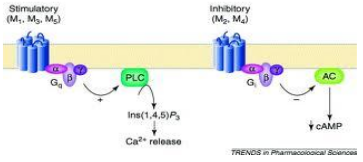 Subtypes  5 subtypes waarvan 3 goed gekarakteriseerd M1 = neuraal  CZS en perifere neuronen M2 = cardiaal M3  glandulair, gladde spiercellen M1, M3, M5: excitatoir  inositoltrifosfaat/DAG transductie (door activering fosfolipase C) M2, M4: inhibitoir  ↓ CAMP (door inhibitie AC)
Effecten muscarinereceptoren-agonisten= parasympathicomimetica  effecten gelijkaardig aan veralgemeende parasympatische stimulatieMuscarine agonisten  acetylcholine en eraan gerelateerde choline-esters, binden in hogere concentraties ook aan nicotinereceptoren Voorbeelden Muscarpine Pilocarpine = partiële agonist Oxtremorine (synthetisch) Effecten Cardiovasculair  bradycardie, BD daling, VD  (daling HR, geleidingssnelheid en contractiliteit myocard (hartdebiet)Contractie viscerale gladde spieren + exocriene secreties Gastro-intestinaal  ↑ tonus, secreties, peristaltiek en amplitude van contracties  nausea, braken, krampen, defecatieUrinaire tractus  ↑ peristaltiek ureter, contractie m. detrusor blaasBronchiaalboom  secretie en bronchoconstrictieExocriene klieren  traan, zweet en speeksel secretieCentraal  (vooral M1 stimulatie) tremor, hypothermie, ↑ locomotorische activiteit en cognitieOgen Contractie van: m. constrictor pupillae (→ miosis, verlaging oogdruk igv glaucoom) en m. ciliaris (rol in accomodatie)Indicaties muscarinereceptoren-agonistenGlaucoomBlaas- en darmatonieDe verschillende soorten muscarinerge receptoren bespreken met effector-koppeling. Geef de effecten van muscarinerge-antagonisten.Muscarine receptoren zie vraag 2Effecten muscarinerge-antagonisten = anticholinergica = atropineachtige parasympatholytica  inhiberen effect parasympatische stimulatie Tertiaire of quaternaire ammoniumderivaten  2 natuurlijke producten onder andere Atropine Hyoscine = scopolamine Pirenzipine = competitieve antagonisten van M1, M2 en M3 receptoren Effecten Inhiberen effect van PS stimulatie Inhibitie secreties  droge mond/ogen, ↓ zweetsecretie, ↓maagzuursecretieTachycardie Pupildilatatie (mydriasis) en cycloplegie Relaxatie gladde spiercellen Centrale effecten: excitatie, ↑ lichaamsTNeveneffecten en contra-indicaties Neveneffecten: cycloplegie (accommodatie stoornissen), verhoogde intraoculaire druk, monddroogte, urineretentieCI = glaucoom, prostatisme 5 indicaties van anticholinergica (muscarine antagonisten)?Premedicatie voor anesthesie:↓ bronchiale en salivaire secreties, inhibitie van reflex bronchiale constrictieUlcus pepticum vnl pirenzipine GI hypermotiliteit (spasmolytica) Oftalmoscopie (mydriase) Reisziekte (anti-emeticum) Hyoscine = scopolamine (o.a. dermale pleister)ParkinsonVergiftiging met muscarine of insecticiden Geef het werkingsmechanisme en het type receptoren van het adrenerg systeem.Adrenerge transmissie Transmittersynthese: tyrosine  L-dopa  dopamine  noradrenaline  adrenaline (bijnier) Transmitteropstapeling: in vesikels samen met ATP, chromogranine en DBH  opname via reseprine-gevoelige carrier, NAD gehalte in cytosol is laag (door MAO) Transmittervrijstelling: Ca-afhankelijke exocytose Beëindigen van effect transmitter: door neuronale heropname NA (geblokkeerd door TCAD) Regulatie NA-release: via presynaptische α2-receptoren  auto-inhibitieAdrenerge receptoren Allemaal G-eiwit gekoppelde receptorenΒeta-receptorenβ1: o.a. hartβ2: o.a. bronchiaalboom, bloedvatenβ3: lipolyse, thermogeneseAlfa-receptorenα1: postsynaptischα2: presynaptisch	Second messengers:α1: activering fosfolipase C  IP3, DAG  vrijstelling intracellulair Ca2+α2: inhibitie adenylaatcyclase  ↓cAMP inhibitie Ca2+-kanalenβ: stimulering adenylaatcyclase  ↑ cAMPEffecten van receptoractivatie:α1: vasoconstrictie, relaxatie g.i. gladde spieren; speekselkliersecretie; glycogenolyseα2: inhibitie transmitterrelease (NA, Ach); plaatjesaggregatieβ1: toename hartritme en contractiliteit; relaxatie g.i. gladde spieren; lipolyseβ2: bronchodilatatie; vasodilatatie; relaxatie viscerale gladde spieren; glycogenolyse; spiertremorExtra: beïnvloeding andrenerg systeem Sympathicomimetica (effecten gelijkaardig aan sympatische stimulatie)Rechtstreekswerkende Endogene catecholaminen: adrenaline, noradrenaline, dopamineBeta-adrenerge agonistenAlfa1-adrenerge agonistenCentraalwerkende alfa2-adrenerge agonistenIndirect werkende Amfetamine, efedrine, etiledrine Toepassingen sympathicomimeticaAcute/chronische hypotensie en shock, anafylaxie Hartstilstand Hartblok Hypertensie  centraal werkende α2-agonisten Astma bronchiale  selectie β2 -mimetica (bronchodilatatie) Toevoeging aan lokale anesthesie  lokale VC Sympathicolytica (gaan effecten van sympatische stimulatie tegen) Alfa-adrenerge receptorantagonisten Ergotalkaloïden Niet-selectieve alfa-blokkersAlfa1-selectieve antagonisten Alfa2-selectieve antagonisten Beta-adrenerge receptorantagonisten Indirect werkende sympathicolytica 	Stoffen die interfereren met : synthese NE, granulaire transportsystemen en vrijstelling NE Adrenerge receptoragonisten Adrenaline: a+b
Noradrenaline: a > b 
Selectieve agonisten van a1, a2, b1 en b2Niet-selectieve β-agonisten IsoproterenolSelectieve β1 agonisten Dobutamine  bij circulatoire shock Selectieve β2 agonisten Salbutamol, terbutaline  bij astma bronchiale Selectieve α1 agonisten Fenylefrine, oxymetazoline  nasale decongestie Selectie α2 agonisten = centraal werkende α-adrenerge agonisten  clonidine, guanfacine Antihypertensiva Dopamineα en β dopaminereceptoren  bij circulatoire shock Adrenerge receptorantagonistenMeestal selectieve alfa of beta-blokkers Alfa1/alfa2 blokkersFenoxybenzamine, fentolamineVD, posturale hypotensie, reflextachycardie ErgotalkaloïdenSommige = alfa-blokkers, sommige partieel agonisme Ook effect op 5HT en dopamine receptorenSelectieve alfa1-blokkers Prazosine Gebruikt bij hypertensie en prostatisme Selectieve alfa2-blokkersYohimbine (bij impotentie)Beta-blokkers Selectieve en niet-selectieve beta-blokkers Vooral cardiovasculaire indicaties Alfa blokkers/antagonistenNiet-selectieve α-blokkers  binding aan α1 en α2 receptoren Fenoxybenzamine = irreversibele competitieve antagonistenEnige indicatie : in afwachting van heelkunde voor feochromocytoomFentolamine (Regitine) = reversibele competitieve antagonistEnkel IV voor diagnose van of bij operatie voor feochromocytoom vasodilatatie, orthostatische hypotensie en reflextachycardie α2-selectieve antagonistenYohimbine  toename NAD-release door blokkering presynaptische α2-receptoren VD en bloeddrukdaling Indicatie: impotentie α1-selectieve antagonistenPrazosine Hypertensie + prostatisme B-mimetica: meest voorkomende indicaties.B1 agonist bij circulatoire shock (dobutamine) B2 agonist bij asthma bronchiale (salbutamol) Niet-selectieve B-agonisten  isoproterenol Welke zijn de effecten van serotonine?Fysiologische/pathofysiologische rol serotonine PerifeerPeristaltiekBrakenPlaatjesaggregatie, hemostaseInflammatieCZSControle eetlustSlaapGemoedsgesteldheidHallucinatiesStereotiep gedragPijnperceptieBraken Receptoren 5HT 5-HT1  vooral CZS 5-HT2  vooral perifeer, glad spierweefsel 5-HT3  vooral perifeer ZS (5-HT3 antagonisten = anti-emetica) 5-HT4  CZS, blaas, hart, GI tractus (5-HT4 agonisten = gastroprokinetica) 5-HT5-6-7  vooral CZS Welke functies heeft glutamaat in het lichaam als neurotransmitter?Glutamaat = belangrijkste excitatoire neurotransmitter GABA: voornamelijk inhibitoire functieNoradrenaline (typische MKV)remt NAD (eigen) vrijstelling 					 ja, auto-inhibitie stimuleert NAD (eigen) release 						 fout bindt presynaptische alfa1 							 foutbindt postsynaptische alfa 2 						 juistbindt beta 									 juistbindt DA receptor 								 fout antagonist van DA receptor 						 foutsecretie door de bijnier 							 foutstimuleert presynaptische alfa 1 (+)stimuleert postsynaptische alfa2 (+)stimuleert beta receptoren 						juiststimuleert vrijstelling van noradrenaline uit sympatische zenuwuiteinden 	 foutinhibeert de vrijstelling van noradrenaline uit sympatische zenuwuiteinden  juistIndicaties van prostaglandine-analogenFarmacologische effecten Vasculair  potentiëren de oedeemvorming door andere stimuli  VCThrombocyten 	 pro-aggregerend 	 anti-aggregerendNier 	 natriuretischRemt de werking van ADH  	 stimuleert de secretie van renineMaagRemmen de secretie van maagzuurStimuleren de mucussecretieVerhogen de doorbloeding van de mucosaDarmStimuleert water en elektrolietentransportToename van de motiliteit (spasmen)Longen  bronchodilatatie  bronchoconstrictieUterus  contractie Zenuwstelsel Perifere sensibele zenuwuiteindenHoge concentraties veroorzaken pijnLage concentraties verlagen de depolarisatie drempel voor andere pijnverwekkende stimuliCentraal 	Thv de hypothalamus beïnvloeden ze het thermoregulatie-centrumThermostaat wordt verzetLichaamstemperatuur gaat stijgenIndicatie = glaucoom - Rol bij induceren partus- Rol bij openhouden van ductus arteriosus in utero - Rol bij remmen maagzuursecretie- Rol bij bevorderen van thrombocytenaggregatie - Rol in afweer- en verdedigingsmechanismen van de cel Dupont Hypolipimiërend/ obesitasAtherogeen lipidenprofiel= ↑TG + laag HDL + small dense LDL partikels LDL = belangrijkste oorzakelijke factor van atherosclerose  belangrijkste doelwit farmacotherapie Metabool syndroom  wanneer 3 vd 5 risicofactoren aanwezig zijn Abdominale obesitas Nuchtere glycemie 102-125 mg/dlHypertensie: BD > 130/85 mmHg Laag HDL Hoog TG Geef de geneesmiddelen die van toepassing zijn voor hypercholesterolemie met werkingsmechanisme (statines, fibraten,..)  focus op werkingsmechanisme Statines: aangrijpingspunt, effecten en bijwerkingen  zie punt 3 FIBRATEN WerkingsmechanismeStimulatie van lipoproteïne-lipase  verhoogde hydrolyse TG in chylomicronen en VLDL Vermindering van hepatische VLDL-syntheseStimulatie hepatische LDL-opname Stimulatie PPAR-α = peroxisome proliferator-activator receptor alpha = transcriptiefactoren  regulering van genen betrokken in lipoproteïnenmetabolisme  stimuleert β-oxidatieve degradatie vetzuren Effecten Sterke daling TG Matige daling LDL-cholesterol Matige stijging HDL-cholesterol Vermindering inflammatie in vaatwand IndicatiesHypertriglyceridemie Gemengde hyperlipidemieën Hypercholesterolemie Bijwerkingen Spierpijn, myopathie, myositis Niet bij: zwangere vrouwen, kinderen ANIONUITWISSELAARS = RESINESWerkingsmechanisme Grote polymeren met positief geladen sites  binden galzouten en cholesterol  worden niet geresorbeerd dus minder resorptie cholesterol Verhoogde faecale uitscheiding galzouten Minder galzouten terug naar leverVerhoogde synthese van galzuren uit cholesterol Relatief tekort aan cholesterol  toename aanmaak LDL-receptoren  stijging heropname LDL  daling LDL in bloed  toename cholesterolsynthese in lever  verhoogde secretie VLDL  stijging VLDL in bloedEffecten Daling LDL-cholesterol Stijging TG IndicatiesHypercholesterolemie Jeuk bij obstructieve icterus, diarree door malabsorptie galzouten + fibraten bij gemengde hyperlipidemiën BijwerkingenNausea, constipatie, krampen, deficiëntie vitamines STATINES 	= krachtigste (orale) LDL-verlagende middelen Vb.: simva- en fluvastatine Werkingsmechanisme/aangrijpingspunt = competitieve inhibitoren van HMG-CoA reductase HMG-CoA reductase = sleutelenzym in endogene (de novo) cholesterolsynthese t.h.v. lever : zet HMG-CoA om in mevalonzuur (wordt omgezet tot cholesterol) inhibitie de novo synthese van cholesterol > gevolgen:Tekort aan cholesterol in lever Toename aantal LDL-receptoren in hepatocyten (verhoogde expressie)Stijging hepatische LDL-heropname Daling LDL in bloed Effecten Daling LDL-cholesterol Daling TG Stijging HDL-cholesterol (geen daling van Lp(a), een cardiovasculaire risicofactor)Matig gedaalde VLDL-secretie (compenserende stimulatie van synthese niet mogelijk) Statines hebben een gunstig effect op verschillende componenten van het atheroscleroseproces in vaatwand o.a. door vermindering van LDLox (stabilisatie atheroomplaat) en het verbeteren van de endotheelfunctie. IndicatiesHypercholestorelemie Gecombineerde hyperlipidemie Primaire en secundaire preventie bij patiënt met hoog cardiovasculair risico (preventie van CVA en MI)Bijwerkingen/CI Stijging CK, spierpijn (t.h.v. schouder en bekkengordel); zelden rhabdomyolyse (vnl. in combinatie met fibraten)Stijging transaminasen, spijsverteringsklachten, centrale effecten (migraine)Interactie met CYP3A4 inhibitoren Niet bij zwangerschap! ( interferentie met foetale steroïd synthese) NICOTINEZUUR EN ACIPIMOX Werkingsmechanisme Nicotinezuur: remt mobilisatie vrije vetzuren in het vetweefsel en productie VLDL in lever Acipimox: idem Effecten Nicotinezuur: daling TG en LDL-cholesterol en Lp(a), stijging HDL-cholesterol Acipimox: daling TG en LDL-cholesterol, stijging HDL-cholesterol Indicaties Nicotinezuur: in combinatie met statines bij hypercholesterolemie en gemengde hyperlipidemie Acipimox: in combinatie met statines of anionuitwisselaars bij hypercholesterolemie of gemengde hyperlipidemie Bijwerkingen Nicotinezuur: flushing, warmteopwellingen, hoofdpijn, palpitaties, GI problemen, leverproblemen, huideruptie Acipimox: flushings, palpitaties, GI problemen EZETEMIBEWerkingsmechanisme Specifieke inhibitie van intestinale absorptie van cholesterol in voeding en gal  interactie met cholesteroltransporter NPC1L1 thv opp enterocyten Compensatoire toename cholesterolsynthese in lever Geen effect op absorptie van TG, galzuren en vetoplosbare vitaminesEffecten Daling cholesterol Daling LDLDaling TG Stijging HDL IndicatiesIn combinatie met statine als onvoldoende lipide daling bij statine alleen In monotherapie als statine niet verdragen wordt Bijwerkingen Spontane meldingen van myalgie en rhabdomyolyse ExtraAnti PCSK9 monoclonale antilichamen WerkingsmechanismeBinden circulerende PCSK9 eiwit in circulatie normaal: bindt LDL-receptor en medieert degradatie vd receptorbij inhibitie: meer LDL receptoren  meer LDL-klaring  daling LDL Voorbeelden: bobocizumab, alirocumab, evolocumab Indicaties Primaire hypercholesterolemie heterozygote familiale of niet-familiale Gemengde dyslipidemie Evolocumab: ook homozygote familiale hypercholesterolemie Medicatie bij obesitasOrlistatWerking: inhibitor GI lipase: daling vetresorptie  daling calorieopname Neveneffecten: verhoogde faecale vetexcretie, flatulentie, diarree, verminderde resorptie vetoplb vitamines en sommige GM CI: malabsorptie en cholestase Sibutramine (niet meer op de markt) Werking: inhibitie reuptake serotonine en NE  eetlustremmer Neveneffecten: stijging BD, hartkloppingen, obstipatie, nausea.. CI: hartfalen, arterieel vaatlijden .. Risico: serotoninesyndroom bij combinatie met andere stoffen met serotoninerge werkingRimonabant (niet meer op de markt, depressie) Werking: centrale CB1 receptor antagonist Neveneffecten: depressie, angst- en slaapstoornissen CI: CVA, lever- en nierinsufficiëntie Liraglutide Werking: GLP-1 analoog  verhoogt insulinesecretie, vermindert glucagonvrijstelling, vertraagt maaglediging en vermindert voedelsopname Dupont Hemostase en Trombose Inleiding/algemene info over (patho)fysiologieTrombose= activering van hemostatische mechanismen zonder dat er bloeding is = PATHO > kan aanleiding geven tot een emboolHemostase= stoppen van bloeding uit een beschadigd bloedvat > PROCES: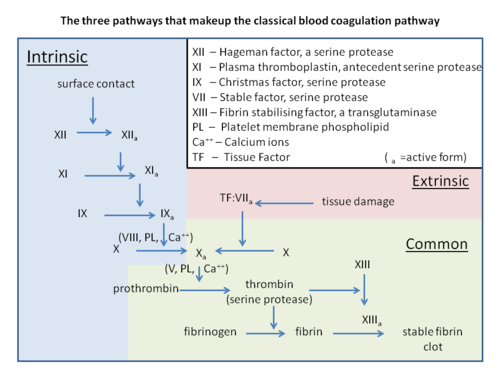 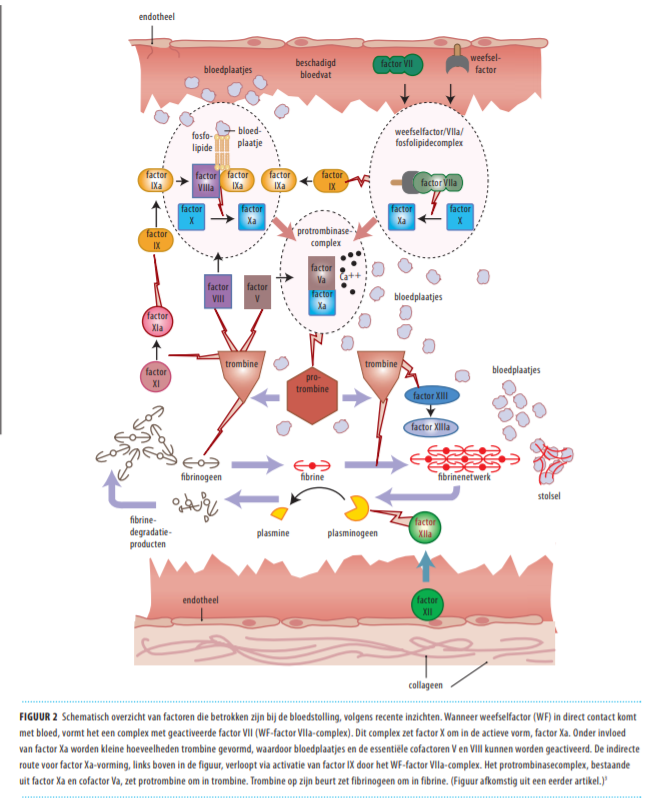 Welke anti-aggregantia kent u? Wat is hun werkingsmechanisme + indicaties. Waarom gebruikt men aspirine als anti-aggregantia en welke andere ken je?Anti-aggregantia  voorkomen aggregatie van bloedplaatjes > stolling van bloed vermijdenAnti-coagulantia  effectief verdunnen van het bloed > stolling van bloed vermijdenACETYLSALICYLZUUR = aspirine= voornamelijk analgetische en antipyretische werking, maar daarnaast is het ook een anti-aggregans  plaatjesaggregatieremmer Werkingsmechanisme: Irreversibele (niet-selectieve) inhibitie van COX (cyclo-oxygenase)  ↓ PGI2 (prostacycline) en ↓ tromboxaan (TXA2) → ↓ plaatjesaggregatieBalans in richting van relatief meer prostacycline, want :Vorming tromboxaan permanent geblokkeerd; plaatjes hebben geen kern en een overlevingsduur van 10 dagen > COX1, verantwoordelijk voor productie van TXA2, zal niet herstellenEndotheliaal COX2, verantwoordelijk voor productie van PGI2, zal wel herstellen (celkern)Andere enzymen voor plaatjesactivatie blijven actief, dus plaatjesfunctie slechts gedeeltelijk geïnhibieerdAlgemeen: in lage dosissen (100 mg) antitrombotisch, in hoge dosissen (> 3g/d) anti-inflammatoirIndicaties: Acuut MI, onstabiele angor CABG = coronary artery bypass graft/bypass operation, stent, perifere angioplastieAcuut CVA, TIA (transient ischemic attack) Secundaire CV preventie VKF, perifeer vaatlijden en kleplijdenContra-indicatie Gastroduodenale ulcus, allergie aan salicylaten, verhoogd bloedingsrisico 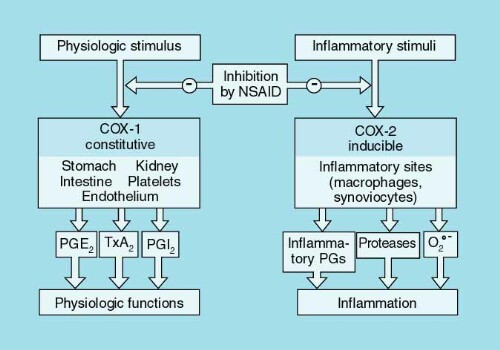 THIËNOPYRIDINES + andere ADP-receptor (P2Y) antagonisten Werkingsmechanisme ADP receptor (P2Y) antagonisten   grijpen aan op ADP receptor in bloedplaatjes > inhiberen plaatjesactivatieVoorbeelden Clopidogrel, ticlopidine, ticagrelor (nieuwe klasse, reversibele antagonist van P2Y12), prasugrel IndicatiesAcuut coronair syndroom, na stent, monotherapie als aspirine niet verdragen wordt of gecontra-indiceerd is DIPYRIDAMOLWerkingsmechanisme Inhibitie fosfodiesterase (PDE)  blokkeert adenosine opname in plaatjes  inhibitie aggregatie + VD Indicatie:Diagnostisch bij coronair lijden, samen met aspirine voor secundaire preventie CVA GLYCOPROTEÏNE IIB/IIIA ANTAGONISTEN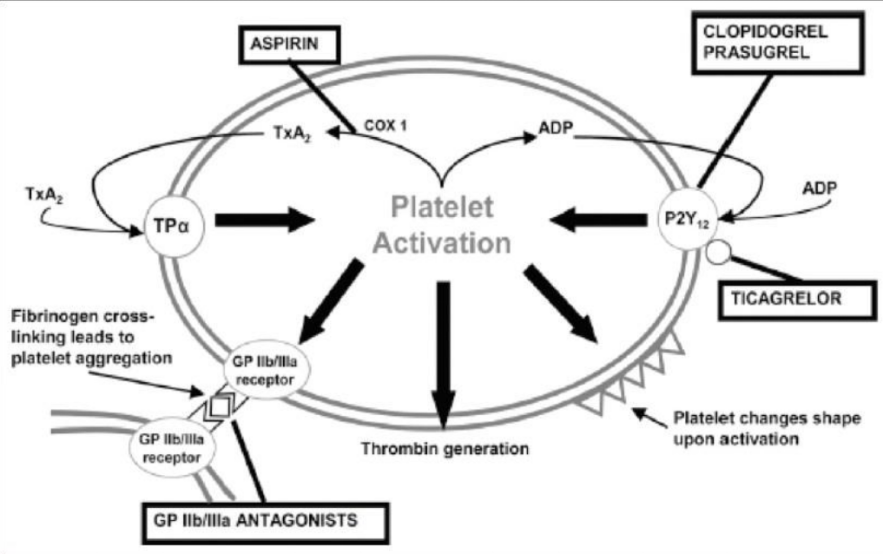 Werkingsmechanisme Antagonist van de glycoproteïne IIb/IIIa receptoren van de bloedplaatjesExtra: tussen deze receptoren wordt normaal gezien fibrinogeen gebonden  bruggen tussen de plaatjes IndicatieAcuut coronair syndroom bij PCI/stentWelke anti-coagulantia ken je en wat zijn de werkingsmechanismen?HEPARINE (niet gefractioneerd) (IV, SC)Werkingsmechanisme Remming factor IIa (thrombine) en factor Xa  vormt complex met antithrombine en versterkt zo het effect = afbraak van IIa en Xa (monitoring aPTT nodig)Extra: aPTT (geactiveerde partiële tromboplastinetijd) zegt iets over intrinsieke stollingscascade (want men gaat stollingscascade laten starten door contactactivatie) > verlengde aPTT kan wijzen op een tekort aan stollingsfactor VIII, IX, XI en/of XIIIndicatiesBehandeling longembool en DVT NeveneffectenHeparine geïnduceerde thrombocytopenie (HIT), bloeding, hyperKLAAG MOLECULAIR GEWICHT = LMW HEPARINES  (SC, IV)Werkingsmechanisme Remmen factor Xa via antithrombine (niet IIa, zoals bij heparine)Geen monitoring van aPTT nodig, want antstollingseffect is stabielerVerschillen met niet-gefractioneerde heparinesWerken langer Grotere biodisponibiliteit Antistollende werking = stabielerBehandeling en preventie DVT Bij ACS en hemodialyse Belangrijkse neveneffect = bloeding  zelden HIT Voorbeelden: nadroparine, enoxaparineLAAG MOLECULAIR GEWICHT = LMW HEPARINOÏDEN (SC, IV)Werkingsmechanisme Remmen factor Xa via antithrombine Verschillen met LMW heparinesDuurder Minder bloedingsrisico (> kan dus gebruikt worden i.p.v. heparine indien men voorgeschiedenis heeft van HIT (heparine induced cytopenia) = indicatie)Geen effect op plaatjesVoorbeeld: danaparoïde SPECIFIEKE THROMBINE (factor IIa) INHIBITOREN (IV, SC)Werkingsmechanisme  inhibitie thrombine Voorbeelden Bivaluridine = direct werkende thrombine inhibitor Dabigatran = thrombine inhibitor! Kan MKV zijn  hoor bij NOAC/DOACFACTOR Xa INHIBITOREN (IV, SC)Werkingsmechanisme  inhibitie factor Xa Cave: geen antidotum Voorbeelden Natriumfondaparinux Rivaroxaban  kan MKV zijn, hoort bij NOAC, DOAC Apixaban EPOPROSTENOL= natuurlijk prostaglandine (prostacycline = PGI2), met als indicatie: bij pulmonale hypertensie en bij nierdialyse i.p.v. heparinesVITAMINE K-ANTAGONISTEN 
= orale anticoagulantia / coumarine-anticoagulantiaWerkingsmechanismeHebben geen rechtstreeks effect op de stollingsfactoren = competitieve antagonisten voor het vit.-K-reductaseInhiberen in de lever de vorming van biologisch actieve stollingsfactoren II, VII, IX en X en van endogene stollingsinhibitoren proteïne C en proteïne S 	Want: voor synthese/activatie moeten bovenstaande moleculen een γ-carboxylatie ondergaan  hiervoor is vit.-K noodzakelijk   verminderde fibrinevorming Vit K afhankelijke plasmaproteïnen  procoagulerende: stollingsfactoren, anticoagulerende: prot C en S Voorbeelden Warfarine, fenprocoumon, acenocoumarol OpmerkingenIndicatie : behandeling en preventie van trombo-embolie, bij een klepprothese enbij VKF (voorkamerfibrilatie)Medicatie heeft een nauwe therapeutisch-toxische margeINR-monitoring (International Normalized Ratio, maat voor de stollingstijd van bloed, gestandaardiseerde weergave van de meting van de protrombinetijd) nodig 2-3 dagen PROTEÏNE C= endogeen stollingsinhibitor  Inhibitie van de coagulatie bij ernstige hemostasestoornissen door aangeboren tekort aan dit eiwit; indicatie: bij aangeboren tekort NOAC/DOAC (non-vit. K-dependente of directe orale anticoagulantia)Zie vraag 19.Opmerking: er kan ook anti-trombine III toegediend worden bij een tekort.EXTRA: overzichtsfiguren van stollingscascadeClopidogrel is: een antiaggregantiaADP receptor antagonist  antagonist van ADP receptor op bloedplaatjes ThiënopyridinePlavix (merknaam)In combinatie met aspirine voor ACS of na stentIn monotherapie bij CI aspirine of allergie aan aspirine Rivaroxaban (MKV)
a.    Thrombine inhib
b.    Factor X-inhib: juistDagibatran = thrombine inhibitor; rivaraxaban, apixaban, edoxaban = factor X inhibitorVerschil tussen heparine (niet gefractioneerd) en LMW heparineWerkingsmechanisme Heparines (niet gefractioneerd) vormen een complex met antithrombine en versterken zo zijn effect als inhibitor van factor IIa en Xa  inhibitie factor IIa (thrombine) en Xa LMW heparines  enkel inhibitie Xa via antithrombine Andere verschillen  LMWHWerken langerHebben grotere biodisponibiliteit Antistollende werking = stabieler Zowel voor therapie als voor preventie van DVT Ook behandeling acuut coronair syndroom en bij hemodialyse Belangrijkste bijwerking = bloeding (zelden HIT) LMW heparines en LMW heparinoïden: werkingsmechanisme en verschillen ertussen.LMW = laag moleculair gewicht Werken door remming van factor Xa via antithrombine Heparinoïden hebben minder bloedingsrisico en geen effect op plaatjesVeel duurder dan LMH heparines Heparinoïden worden gebruikt ipv heparine als er een voorgeschiedenis is van HIT (heparine-geïnduceerde thrombocytopenie)Wat zijn NOAC's en welke medicaties vervangen ze. Bespreek werkingsmechanisme en neveneffecten.NOACs vervangen orale anticoagulantie = vit. K-antagonisten Vit.-K antagonisten = orale anticoagulantia Hebben geen rechtstreeks effecten op de stollingsfactoren Ze inhiberen vorming van factor II, VII, IX en X omdat vitK hier voor nodig is Nadelen Kleine therapeutische marge INR-monitoring nodig Dosis aanpassingen Drug-drug en voedsel interactiesNOAC/DOACsNOACs = nieuwe of non-vit. K-afhankelijke orale anticoagulantia DOACs = directe orale anticoagulantia (zelfde als NOACs maar discussie over hoe ze te noemen, zie slides)  rechtstreeks effect op de stollingsfactoren > 2 soorten:Thrombine inhibitoren  dagibatran: bindt direct aan factor IIa Indicatie: preventie van VTEFactor Xa inhibitoren  rivaroxaban, apixaban: binden direct aan factor Xa Indicatie:  systemische embolen bij VKFVoordelen (nadeel: duur!)Vaste dosis Verschillende indicaties Kortere eliminatie halfwaarde tijdGeen hemostasemonitoring nodig50% minder cerebrovasculaire bloedingen, maar wel meer GI-bloedingenExtra: Thrombolytica  plasminogeenactivatoren: kunnen recente klonters oplossen 
 bij AMI, longembool, DVT) bv urokinase, alteplase Antihemorrhagica Stollingsfactoren  wnnr bloeding optreed door tekort eraan Protamine = antidoor van heparine Vit KFactor IIa inhibitor antidotum = idarucizumab  monoclonaal antilichaam tegen dagibatran (rechtstreekse binding) Antifibrinolytica  inhibitie plasminogeenactivatie (tranexaminezuur) Dupont  Long InleidingParasympatische innervatie M1 RM2 RM3 R: gladde spiercellen contractie, klieren secretieSympatische innervatieBloedvaten constrictieKlieren inhibitie secretie Geen sympatische innervatie van de bronchiale gladde spiercellen Β-receptorstimulatie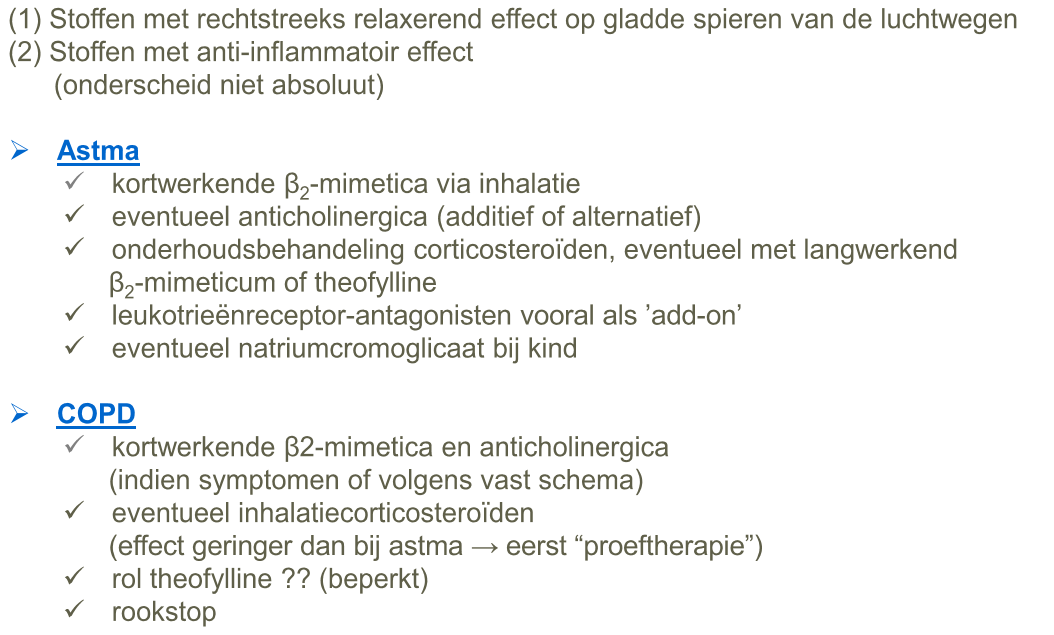 Bronchodilatatie Inhibitie release mediatoren Verhoogde mucociliaire klaring NANC NO  relaxator luchtwegenASTMA = chronische inflammatoire aandoening vd luchtwegen TypesIgE gemedieerde allergie tov partikels in ingeademde lucht = allergische astmaGeen onderliggende allergie = intrinsieke astma Symptomen Bronchoconstrictie Mucosa-oedeemMucussecretieLuchtweg hyperresponsiveness Astma heeft 2 aspecten Chronische inflammatie  GM met anti-inflammatoir effectAcute episodes van bronchoconstrictie  GM met direct relaxerende effect op luchtwegen COPD = chronic obstructive pulmonary disease = veralgemeende obstructie kleine luchtwegenAssociatie met Chronische bronchitis  inflammatie bronchiën en bronchiolen Emfyseem Verschil met astmaObstructie minder reversibel Inflammatie niet op voorgrond MedicatieWelke GM-klassen gebruik je bij de behandeling van astma bronchiale? + Bespreek werkingsmechanisme, effecten, neveneffecten en indicaties.Algemene opmerkingen: Men gebruikt voornamelijk inhalatie-GMEr is een verschil in behandeling van acute en late fase:In acute fase: behandeling van vnl. de bronchoconstrictieIn late fase: behandeling van vnl. de inflammatieSelectieve β2-mimetica Werkingsmechanisme = stimulatie β2-receptoren (dus: selectieve bèta 2-agonisten); worden ook wel sympaticomimetica genoemdEffecten Relaxatie bronchiale spieren via β2-receptoren op gladde spiercellen > bronchodilatatieInhibitie release mediatoren via β2-receptoren op inflammatoire cellen (stijging cAMP) Stimulatie mucociliaire klaringVerhoogde contractiliteit diafragma Indicaties Kortwerkende β2-mimetica: fenoterol, salbutamol  acute astma-aanval en profylactisch voor inspanning of blootstelling aan irritantiaLangwerkende β2-mimetica (LABA): formoterol, salmeterol (altijd in combinatie met corticosteroïden, die de downregulatie van de receptoren tegengaan)  onderhoudsbehandeling ernstige chronische astma en COPDNeveneffecten Nervositas, hoofdpijn, termor Cardiale stimulatie, hypoK Theofylline en afgeleiden (= xanthines) Werkingsmechanisme = onduidelijk (inhibitie PDE  toename cAMP (maar therapeutische concentraties te klein voor dit effect), antagonisme adenosine R (> meer adenosine, wat een bronchoconstrictor is) of stimulatie vrijstelling catecholamines)Effecten Bronchodilatatie Inhibitie activatie inflammatoire cellen Toename mucociliaire klaring (geen effect op hyperreactiviteit)Verhoogde alertheid Zwak diuretisch effect IndicatiesOnderhoudsbehandeling chronische astma Eventueel IV bij acute aanval (kortwerkende β2-mimetica via inhalatie eerste keus!)Bijwerkingen GI, HypoK, ritmestoornissen, convulsiesAnticholinergica (ipratropium, tiotropium) Werkingsmechanisme = blokkade muscarine receptoren, vnl. effectief bij COPDEffecten Bronchodilatatie, minder snel en uitgesproken dan bij β2-mimetica Inhibitie mucussecretie Indicaties Additioneel aan β2-mimetica  wanneer onvoldoende bronchodilatatie bij β2-mimetica alleen Onderhoudsbehandeling COPD Corticosteroïden (beclometason, budenoside) WerkingsmechanismeBinding aan IC glucocorticoïdreceptor  translocatie naar nucleus  binding aan steroïd-gevoelige targetgenen Stimulatie transcriptie  verhoogde vorming van β2-receptoren  verhoogde gevoeligheid voor β2-mimetica + verhoogde vorming lipocortine dat PLA2 (fosfolipase A) inhibeert  verminderde vorming PGs, LTs (C4, D4 (spasmogenen) en B4 (chemotaxine)), PAF (platelet activating factor) Inhibitie transcriptie  verminderde vorming cytokines (die eosinofielen recruteren en activeren), zoals IL-5 en 8 die belangrijk zijn bij onderhouden inflammatie astma Effecten Anti-inflammatoir effect t.h.v. luchtwegen: inhibitie migratie/activatie van inflammatoire cellen, vermindering microvasculaire permeabiliteit Inhibitie late astmatische reactie bij allergeenprovocatie Vermindering bronchiale hyperreactiviteitIndicaties Onderhoudstherapie chronische astma  meest effectief Bij ernstige acute exacerbatie (COPD)BijwerkingenBuccale en faryngeale candidose Heesheid Inhibitie hypothalamus-hypofyse-bijnier as bij hoge dosis Inhibitoren mediatoren vrijstelling (natriumcromoglicaat, ketotifen)Werkingsmechanisme Onduidelijk (mogelijks: complexen met Ca2+ in de cel vormen > minder ter beschikking voor degranulatie)Inhibitie van vrijstelling van mediatoren > inhibitie degranulatie mastcellen + cromoglicaat bindt IC Ca  minder calcium voor mediatoren vrijstelling Voor natriumcromoglicaat:Depressie van neuronale reflex uitgelokt door irritante receptorenRemming van interactie van PAF met eosinofielenVermindering van de respons van de sensorische C-vezelsVermindering van vrijstelling van T-cel lymfokinesVoor ketotifen:H1- en 5HT-antagonist > effect niet gekendEffecten/bijkomende mechanismen:Natriumcromoglicaat:Geen direct bronchodilaterend effect op de bronciale gladde spieren Inhibitie onmiddellijke en late astmatische reactie bij allergeenprovocatie Vermindering bronchiale hyperreactiviteit IndicatiesOnderhoudsbehandeling chronisch lichte astma Profylactisch voor inspanning of blootstelling aan allergenen Leukotriënenreceptorantagonist (montelukast, zafirlukast)Werkingsmechanisme Selectieve blokkade cysteïnyl-leukotriëenreceptoren waarop LTC4, LTD4 en LTE4 aangrijpen Effecten Bronchodilatatie Anti-inflammatoir effect Inhibitie onmiddelijke en late astmatische reactie bij allergeenprovocatie Inhibitie inspannings-en aspirine-geïnduceerde astma Indicaties Licht astma waar β2-mimetica niet voldoende isAls add-on Anti IgE Antilichaam Werkingsmechanisme Gehumaniseerd monoclonaal antilichaam Vormt complex met circulerend IgE  blokkeert IgE en vermijdt mastceldegranulatie Effecten 	Remming allergeen-geïnduceerd reacties Indicatie Persisterende IgE-gemedieerde astma Anti IL-5 antilichaam Werkingsmechanisme Gehumaniseerd monoclonaal antilichaam Bindt aan IL-5  remming IL-5 signalisatie en vermindering productie/levensduur eosinofielen Effecten Remming IL-5 gemedieerde reacties Indicatie Persisterende eosinofiel astma Indeling van GM: astma Kortwerkende β2-mimetica via inhalatieEventueel anticholinergica (additief of alternatief)Onderhoudsbehandeling met corticosteroïden, eventueel met langwerkend β2-mimeticum of theofyllinePlaats van leukotriëenreceptor antagonisten  add-on Eventueel natriumcromoglicaat bij kindGM klasse bij bronchospasme? (7)SympathicomimeticaTheofylline en afgeleiden Anticholinergica Corticosteroïden Inhibitoren van mediatorenvrijstelling  cromoglicaat, ketotifen Leukotrieënreceptorantagonisten Anti Ig-E antilichaam, anti-IL-5 antilichaam Formoterol/fenoterol: kort of langwerkend (anta)agonist? (MKV)   gebruikt bij astma
Fenoterol = kortwerkende β2-mimeticum (=agonist) Formoterol = langwerkende β2-mimeticumDupont   Nier  InleidingDiuretica  bevorderen afscheiding zout en waterDoor vermindering reabsorptie van natrium in 1 vd segmenten van het nefron  vermindering reabsorptie water Types diuretica Kaliumverliezende: lisdiuretica, thiazideKaliumsparende Associaties van kaliumsparende en kaliumverliezendeInhibitoren koolzuuranhydrase Thiaziden: aangrijpingspunten, effecten, indicaties en nevenwerkingen (of werking hydrochloorthiazide uitleggen) = kaliumverliezend diureticum Werkingsmechanisme Aangrijpingspunt = pars contorta van distale tubulus nefron Inhibitie gekoppeld transport van Na+ en Cl- (Na/Cl-cotransporter) vanuit lumen Geen rechtstreeks effect op secretiemechanismen K Urinair verlies K is secundair aan verhoging debiet tubulaire vloeistof Stimulatie tubulair transport calciumBij chronische toediening: vermindering perifere weerstand  VD  daling BD Effecten Matig natriuretisch/diuretisch effect  90% van Na+ is al geresobeerd voor de DT Verhoging kaliurese Verlaging urinaire Ca-excretie Verminderd circulerend V  verminderd hartdebiet  lagere BD Indicaties Hypertensie Oedeem bij hartfalen en van niet-cardiale oorsprong Idiopathische hypercalciurie Nevenwerkingen Kaliumdepletie, daling Mg, stijging Ca en metabole alkalose Verslechtering nierfunctie bij bestaande NI Potentiestoornissen en zwaktegevoel Verhoging urinezuur (hyperuricemie) en verminderde glucosetolerantie Voorbeelden: HydrochloorthiazideChloortalidon Indapamide Waarvoor gebruik je een thiazide en hoe werkt het?Kaliumverliezend diureticumGrijpt in op het pars contorta van de distale tubulusInhibitie van de electroneutrale Na/Cl cotransporterUrinair K verlies is secundair aan de verhoging van het debiet van de tubulaire vloeistofStimulatie tubulair transport (opname) van CaEffect: matig natriuretisch/diuretisch  daling bloeddrukIndicaties:HypertensieOedeem bij hartfalen en van niet-cardiale oorsprongIdiopathische hypercalciurieThiazide is een a. eerstelijnsantihypertensivum: Klopt (richtlijnen domus medica)b. geeft hyperuricemie : Klopt, Thiaziden worden via een actief proximaal tubulair secretiesysteem voor organische zuren in de urine geëlimineerd, en zal zo interfereren met de secretie van urinezuur. Thiaziden kunnen dus aanleiding geven tot hyperuricemie.c. verhoogt calciurie: Fout, thiaziden stimuleren tubulair transport van Ca2+. Zorgt voor daling calciurie, stijging calciëmie. Wordt gegeven bij idiopathische hypercalciurie d. werkt op distale nefron: Klopt, inhibitie van Na+/Cl- cotransporter thv pars contorta vd distale tubulus Lisdiuretica; waar werken ze op in, interacties, effecten en ongewenste effecten= kaliumverliezende diuretica Werkingsmechanisme Aangrijpingspunt = dik opstijgend deel van de lis van Henle Inhibitie Na/K/2Cl-cotransporter  accentueert transtubulair elektrische gradiënt  verminderde resorptie Ca en Mg Verhoging en intrarenale distributie van nierdebiet EffectenUitgesproken natriuretisch/diuretisch effect, kortdurendToename urinaire K, Mg en Ca excretie Indicaties Hypertensie + NI Oedeem van cardiale, hepatische of renale oorsprong Hartfalen hyperCahyperK natrium/waterretentie bij premenstrueel syndroom/corticotherapie Nevenwerkingen Verlies van elektrolyten oa hypokaliëmie Metabole alkalose Hypovolemie Hyperurecemie Ototoxiciteit Interacties Versterking nefrotoxiciteit van cefalosporines, aminoglycosiden Voorbeelden FurosemideTorasemide Bumetanide Verschil tussen lisdiuretica en thiaziden Kaliumsparende diuretica: werkingsmechanismen en effectenWerkingsmechanisme Aangrijpingspunt = corticaal segment ductus colligens Amiloride + triamtereenBlokkade aldosteron-gevoelige Na-kanalen van apicale zuide van tubulaire cellen vanuit lumen Indirecte vermindering van secretie K in urine: verminderde Na-reabsorptie = verminderde K-excretie Spironolactone (canrenoaat = actieve metaboliet), eplerenon Competitieve antagonist vd aldosteronreceptor vanuit plasma Verminderde activiteit Na/K-ATPase  vermindere absorptie Na = verminderde secretie K en H Effecten Zwak diuretisch effect Matige reductie van K-excretieIndicaties Vooral samen met kaliumverliezende diuretica om K-verlies te beperken  bij HT, oedeemSpironolacton Primair hyperaldosteronisme Secundair hyperaldosteronisme bij levercirrhose met ascites Chronisch hartfalen Therapieresistentie HT Neveneffecten HyperK Spironolacton: gynaecomastie, potentiestoornissen, hirsutisme, onregelmatige menstruaties CI = NI, niet met K-supplementen! Extra Inhibitoren koolzuuranhydrase  thv proximale tubulus (bv acetozolamide) Effecten: Minder productie protonen  minder uitwisseling Na en H  verminderde reabsorptie Na en H2O Mineure diuretica want groot deel wordt meer distaal toch geresorbeerd Alkalinisatie urine  metabole acidose Indicatie: open hoek glaucoom Osmotische diuretica (bv mannitol) = farmacologisch inerte moleculen, worden tubulair niet gereabsorbeerd  verhoging osmolaliteit in tubulair lumen Verminderde terugresorptie water  en Na Indicatie: ANI met oligo-anurie Chronische behandeling jicht + werking allopurinolExtra: GM bij acute aanval NSAIDColchicine Binding aan tubuline  depolimerisatie micro-tubules  gestoorde motiliteit granulocyten met verminderde infiltratie in inflammatoire zone  verminderde aanw pro-inflammatoire enzymes Inhibitie productie inflammatoir glycoproteïne door neutrofielen die uraatkristallen gefagocyteerd hebben Effecten: selectief anti-inflammatoir effect bij jicht + interferentie met celdelingChronische behandeling jicht Allopurinol en febuxostat WerkingsmechanismeUrinezuursynthese: hypoxanthine  xanthine  urinezuur gekatalyseerd door xanthine oxidase Allopurinol en febuxostat = hypoxanthine-analogen die interfereren met de synthese van urinezuur  verminderde productie van urinezuurCompetitieve inhibitie van xantine-oxidase Allopurinol = substraat voor enyzm  vorming alloxanthineAlloxanthine inhibeert xanthine-oxidase ook, maar op niet-competitieve wijze Effecten Verminderde concentratie urinezuur in plasma en weefsels Neergeslagen uraatkristallen gaan terug in oplossing IndicatiesOnderhoudstherapie van jicht Niet bij acute aanval  kan aanval verergerenBij overdreven productie urinezuur bij polycythemie of therapie van leukemie Uricosurica (probenicid)Werkingsmechanisme Inhibitie van terugresorptie urinezuur in proximale niertubulus Uraat wordt vooral geresobeerd via organischezuur-transporter Probenecid Inhibeert bij lage doses excretie van uraat = paradoxaal anti-uricosurisch effect  Inhibeert bij hoge doses ook de terugresorptie = uricosurisch effect Effecten Verhoging urinaire uitscheiding urinezuur met daling uricemie Probenecid remt de tubulaire secretie van organische zuren zoals penicillines Indicaties Onderhoudstherapie van jicht  niet bij nierstenen of NI Niet bij acute jichtaanval  kan aanval verergeren/uitlokken Allopurinol: werkingsmechanisme= hypoxanthine-analoog  interfereert met urinezuur synthese Normaal: hypoxanthine  xanthine  urinezuur gekatalyseer door xanthine oxidaseAllopurinol = competitieve antagonist van XO = substraat voor het enzym  vorming alloxanthine Alloxanthine inhibeert XO ook, maar op niet-competitieve wijze Effecten = verminderde concentratie urinezuur in weefsels en plasma + terug in oplossing gaan van neergeslagen uraatkristallen Dupont  Gastro Welke groepen geneesmiddelen worden gebruikt tegen maagzuursecretie? Wat is het werkingsmechanisme en de indicaties?Inhibitoren maagzuursecretie H2-antagonisten Protonpompinhibitoren Prostaglandine H2-antihistaminica (vb ranitidine) Werkingsmechanisme Competitief antagonisme H2-receptoren op pariëtale cellen  inhibitie van maagzuursecretie uitgelokt door histamine, (maar ook door gastrine en ACh) (gastrine en ACh werken deels indirect door vrijstelling van histamine + IC pathway van histamine potentieert deze van gastrine en ACh) Effecten = inhibitie van basale en gestimuleerde zuursecretieIndicaties Gastro-duodenale ulcus Reflux-oesophagitis GI-bloedingen Dyspepsie, gastritis en pyrosis Preventie stessulcera CI = Atrofische gastritis  versterking hypochloorhydrie Protonpompinhibitoren = PPI = H/K-ATPase inhibitoren vb. Omeprazol (alles eindigend op -prazol) Werkingsmechanisme Inhibitie van H/K-ATPase = protonpomp  inhibitie van maagzuursecretie door elke stimulus Irreversiebele inhibitie  de novo synthese vereist  lange werkingsduur Inhibitie door omeprazol door actieve metaboliet gevormd in pariëtale cellen Effecten = zeer krachtige inhibitie basale en gestimuleerde zuursecretie Indicaties Gastro-duodenale ulcus  ook wanneer weerstandig aan H2-antagonisten Refluxoesofagitis Zollinger-Ellison syndroom (tumor produceert gastrine) CI = atrofische gastritis Prostaglandines (vb misoprostol = stabiele PGE1-analoog) Werkingsmechanisme Stimulatie PG-receptoren  inhibitie zuursecretie (hoge doses) en cytoprotectie (lage doses) Stijging bicarbonaat secretie Stijging mucosale doorbloeding IndicatiesPreventie GI-mucosale letsels door NSAIDs = bescherming maagmucosa CINiet bij zwangerschap! Stimulatie uteriene contracties  inductie abortus Welke GM tegen reflux-oesophagitis?AntacidaWerkingsmechanismeBasische verbindingen  neutralisatie maagzuur Vermindering van pepsine activiteit door stijging van de pH boven optimale waard (pH 2) voor peptische proteolyse Voorbeeld: NaHCO3, CaCO3 H2-antagonisten Protonpompinhibitoren Gastroprokinetica WerkingsmechanismeStimulering gastro-intestinale motiliteit Tonus onderste slokdarmsfincter wordt verhoogd Wat zijn en hoe werken geneesmiddelen van de geneesmiddelenklasse waar omeprazole de voorloper van is? geef een vb.Omeprazol behoort tot de protonpompinhibitoren  remmen maagzuursecretie door inhibitie H/K-ATPase Welke types anti-emetica ken je? (6) Anti-emeticaAnticholinergica H1-antihistaminica Neuroleptica Gastroprokinetica 5-HT3-antagonisten NK1-antagonisten Anticholinergica bv scopolamine Werkingsmechanisme Blokkage van cholinerge synapsen in de nuclei vestibulares op de afferente baan van het labyrinth naar het braakcentrumIndicatiesBraken bij reisziekteH1-antihistaminica bv meclozine, promethazine Werkingsmechanisme  niet-selectief Anti-cholinerg  blokkade cholinerge synapsen in nuclei vestibulares Blokkade H1-receptoren in nucleus tractus solitarii Niet selectieve depressive van hogere centra, zoals braakcentrum Bijwerking = sedatieIndicatie Braken bij reisziekte Zwangerschapsbraken Braken bij labyrinthaandoening Postoperatief braken Neuroleptica bv fenothiazines, butyrofenonen (haloperidol, droperidol) WerkingsmechanismeBlokkade van dopaminereceptoren (D2) in de chemoreceptor trigger zone = CTZ Blokkade van dopaminereceptoren in de nucleus tractus solitarii en in zone tussen CTZ en braakcentrumNiet-selectieve depressie van hogere centra, zoals braakcentrumIndicaties Postoperatief brakenBraken door radiotherapie Braken door chemotherapie (butyrofenonen)Persisterende hik Gastroprokinetica bv metoclopramide, domperidone, alizapride WerkingsmechanismeBlokkage van dopaminereceptoren in de chemoreceptor trigger zone Stimulering van gastro-intestinale motiliteitMetoclopramide  verhoogde vrijstelling van acetylcholine via 5-HT4 receptoren op de cholinerge zenuwuiteindenHoge doses metoclopramide  blokkage van 5-HT3 receptoren   minder prikkeling van de viscerale zenuwen die bij chemotherapie de afferente impulsen van maagdarm tractus naar braakcentrum leiden Domperidone  blokkage van gastro-intestinale dopaminereceptoren  endogene dopaminerge inhibitie wordt opgehevenEffectenGastroprokinetischTonus onderste slokdarmsfincter verhoogdAntrale contractiliteit verhoogtAntroduodenale coördinatie stijgtDunne darmperistaltiek stijgtHyperprolactinemie Hypofyse ligt buiten BBBGalactorree, amenorree, impotentie Indicaties Nausea en braken van diverse oorsprongEpigastrisch opzwellingsgevoel na maaltijdVertraagde maaglediging, gastropareseRefluxoesofagitisMetoclopramide bij zwangerschapsbraken(kunnen lactatie bevorderen)5HT3- antagonisten bv ondansetron, eindigend op -etron (granisetron vraag!)  Werkingsmechanisme Blokkage van 5-HT3 receptoren op afferente zenuwuiteinden in de darmwand en thv CTZ Chemotherapeutica en radiotherapie  vrijstelling van 5HT uit de enterochromaffiene cellen in de darmwandIndicatiesBraken door chemotherapieBraken door radiotherapiePostoperatief braken Hyperemesis gravidarum (ondansetron)Bijwerkingen Hoofdpijn en constipatie NK1 antagonisten bv aprepitant Neurokinine 1 receptor antagonistReceptor voor substance PVoor preventie van nausea/braken geïnduceerd door chemotherapeuticaCorticosteroïden, cannabinoïden  Werkingsmechanismen en effecten metoclopramideMetoclopramide = gastroprokineticaWerkingsmechanismeBlokkage van dopaminereceptoren in de chemoreceptor trigger zoneStimulering van gastro-intestinale motiliteitMetoclopramide  verhoogde vrijstelling van acetylcholine via 5-HT4 receptoren op de cholinerge zenuwuiteinden ( = 5HT4-receptoragonist) Hoge doses metoclopramide  blokkage van 5-HT3 receptoren (= 5HT3-receptorantagonist)   minder prikkeling van de viscerale zenuwen die bij chemotherapie de afferente impulsen van maagdarm tractus naar braakcentrum leiden Effecten: GastroprokinetischVerhoogde tonus LES Verhoogde antrale contractiliteit Verhoogde antroduodenale coördinatie Verhoogde dunne darm peristaltiekHyperprolactinemie (hypofyse buiten BBB) Galactorree, amenorree, impotentie Indicaties 5HT3-antagonisten?Werkingsmechanisme Blokkage van 5-HT3 receptoren op afferente zenuwuiteinden in de darmwand en thv CTZ Chemotherapeutica en radiotherapie  vrijstelling van 5HT uit de enterochromaffiene cellen in de darmwandIndicatiesBraken door chemotherapieBraken door radiotherapiePostoperatief braken Bijwerkingen Hoofdpijn en constipatie Indicaties 5HT4 agonisten?= Gastroprokineticum Nausea en braken van diverse oorsprong (deze en volgende metoclopramide) Epigastrisch opzwellingsgevoel na maaltijdVertraagde maaglediging, gastropareseRefluxoesophagitisMetoclopramide bij zwangerschapsbraken(kunnen lactatie bevorderen)Chronische constipatie (prucalopride)  Laxativa  prucalopride: 5HT4 agonist  verhoging ACh vrijstelling: stimulatie GI motiliteit 
Gastroprokinetica metoclopramide, cisapride Dupont  Urogenitaal stelselWelke geneesmiddelen gebruikt men voor benigne prostaathypertrofie/prostatisme =vergroting prostaat/prostaatadenoom = goedaardige vergroting? Werkingsmechanisme. Alfa 1 blokkers (alfuzosine, terazosine)Blokkeren alfa1-receptoren sympatisch zenuwstelsel Geen effect op grootte prostaat, wel snel op symptomen (LUTS = lower urinary tract symptoms) Cave: orthostatische hypotensie5-alfa-reductase inhibitoren = finasteride en dutasterideInhibitie 5α-reductase  verminderde vorming van dihydrotestosteron (DHT) = verantwoordelijk voor toegenomen prostaatvolume Regressie prostaatvolume en verbetering symptomen Bijwerkingen: teratogeniciteit en seksuele stoornissen (daling erectiele functie, daling libido en daling ejaculatievolume)GM obv planten Uit serenoa repens  efficaciteit niet aangetoond
Op welk enzyme werkt sildenafil in?Inhibitie van fosfodiësterase type V  stijging cGMP door inhibitie afbraak oa in corpora cavernosa  effect van NO (fysiologische mediator van erectie via vorming cGMP) wordt versterkt Effect: bij seksuele prikkeling  relaxatie arteriën en corpora cavernosa in penis versterkt  toegenomen bloedtoevoer: sterkere zwelling corpora cavernosa en samendrukken veneuze afvoer: versterking erectieIndicatie: erectiestoornissen Dupont  Endocriene PancreasWelke orale antidiabetica kent u? Hoe werken ze? Beknopt want weinig plaats!Welke geneesmiddelenklassen gebruik je bij Type 2 diabetes en hoe werken ze?Hypoglycemiërende sulfonylureumderivaten 
Biguaniden 
Gliniden 
Inhibitoren van alfa-glucosidasen 
Glitazonen 
Incretinomimetica
Gliptiden = DPP-4 inhibitoren 
Glifozinen
Insuline = SGLPT-2 inhibitoren Hypoglycemiërende sulfonylureumderivatenWerkingsmechanisme Stimulatie van insulinesecretie door β-cellen: functionele β-cellen dienen aanwezig te zijn  type 1 diabetes is een contra-indicatieInteractie met SU-receptoren op opp van β-cellen  sluiting ATP-gevoelige K kanalen  gedaalde efflux K  depolarisatie  toename Ca influx  insulinesecretie Mogelijk ook verhoogde gevoeligheid van insulinereceptoren in de perifere weefsels en vermindering van de door glucagon gestimuleerde gluconeogeneseEffect = daling van glucose in het bloedBijwerkingen  hypoglycemie & gewichtstoename dus niet aan obese diabetes type 2 pt Biguaniden  metformine = eerste keuze oraal antidiabeticum als dieet, lichaamsbeweging en vermagering niet volstaanWerkingsmechanismeVerhoogde gevoeligheid van insulinereceptoren in de perifere weefsels met stimulatie van glucose-opname in de spieren  inhibitie van de hepatische gluconeogeneseVerminderde gastro-intestinale glucose- en vetabsorptieEffecten  daling van glucose in het bloed bij diabetici Geen hypoglycemie Geen gewichtstoename Indicatie = Insuline resistentie Inhibitoren van alfa-glucosidasen = acarbose Werkingsmechanisme Inhibitie α-glucosidasen in brush border van mucosa van dunne darm  vertraging digestie en resorptie koolhydraten EffectenOnderdrukking postprandiale stijging bloedglucose Gliniden (repaglinide)Vergelijkbare werking met die van sulfonylureumderivaten, maar andere structuur -------- stimulering insulinesecretieHet effect treedt sneller op en de werkingsduur is korter betere controle van postprandiale hyperglycemieGlitazonen Werken in op PPAR-γ receptor (Peroxisome Proliferator Activated Receptor Gamma) receptor (in vet- en spierweefsel)  vermindering van de insulineresistentieGM inwerkend op incretines Verhogen het effect van de incretinesStimuleren ifv glycemie de insulinevrijstelling door β-cellen Verminderen ifv de glycemie glucagonvrijstelling door α-cellen Vertragen de maaglediging  remmen eetlustIncretinomimetica: GLP-1 analogen  subcutane toediening DPP-4 inhibitoren = gliptinen: DPP-4 = dipeptidylpeptidase IV  enzym verantwoordelijk voor de snelle afbraak van de incretinesGlifozinen Werkingsmechanisme = SGLPT2-inhibitoren  inhibitie renale natriumglucose cotransporter 2Verminderde terugresorptie glucose  glucosurie Insuline NIET ORAAL  wordt gegeven indien onvoldoende controle glycemie door OAD Hoe werken DPP-4 inhibitoren? voorbeeld? DPP-4 inhibitoren = gliptinenDPP-4 = dipeptidylpeptidase 4  enzyme verantwoordelijk voor snelle afbraak incretines Dus effect van DPP-4 inhibitoren  verhogen effect incretines door minder afbraak Incretines = intestinale hormonen die gesecreteerd worden bij inname van een maaltijd  rol bij regeling glycemie Effecten van incretines Stimuleren ifv de glycemie de insulinevrijstelling en verminderen ifv de glycemie de glucagonvrijstelling Vertragen de maaglediging  remmen de eetlust Sitagliptine, vildagliptine, saxagliptineDupont  Hypothalamus-hypofyseBijnierschorshormonen en ACTH Glucocorticoïden  cortisol Mineralocorticoïden  aldosteron Androgenen  dehydroëpiandrosteron, androsteendion Corticoïden: bijwerkingen en indicaties Er zijn glucocorticoïden en mineralocorticoïden Bv: hydrocortison, prednisolon, prednison, dexamethasone IndicatiesSubstitutietherapie: bijnierschorsinsufficiëntie (Addison), adrenogenitaal syndroom (bijnierhyperplasie, 21-hydroxylase insufficiëntie Anti-inflammatoir: RA, ziekte van Crohn, astma, topische behandelingen Immunosuppressie: auto-immuunziekten, bij transplantatieKankers: soms in combinatie met cytostatica, onderdeel anti-emetische behandeling Diagnostisch: dexamethason voor diagnose Cushing syndroom Bijwerkingen Hypertensie, osteoporoseVerminderde weerstand tegen infecties Myopathie, spierzwakte Euforie, agitatie, psychotische reacties Groeistilstand, acne, striemenDiabetesIatrogeen cushing syndroom Bijnierschorsinsufficiëntie bij stoppen chronisch gebruik corticotherapie door onderdrukking hypothalamo-hypofysaire as  zo laag mogelijke dosis, zo kort mogelijke duur + afbouwenMedicatie bij hyperprolactinemie Bromocriptine, cabergoline, quinagolide Hypothalamus  PIF = prolactin inhibiting factor  hypofyse  prolactine  targetweefsels 
PIF = hoofdzakelijk dopamine  onderdrukt hypofyse via D2-receptorenWerkingsmechanisme van dopamine agonistenAgonisten van centrale dopamine receptoren oa thv hypofyseBootsen effect van dopamine (= PIF) na op hypofyse  verminderde secretie prolactine Indicatie  hyperprolactinemie, postpartum suppressie van lactatie, acromegalie, ziekte van ParkinsonDupont  SchildklierAnti-thyroïdea  thyreostatica : werking + 2 voorbeelden Thioureumderivaten = thioamides bv propylthiouracil, thiamazol Werkingsmechanisme Inhibitie van jodinatie: binding van jodium aan tyrosine met vorming van MIT en DIT Inhibitie van koppeling: 2 DIT  T4 en 1 MIT + 1DIT  T3 met binding van thyreoglobuline Inhibitie van perifere omzetting van T4  T3 (propylthiouracil) Effect Verminderde vrijstelling van T3 en T4 uit SK  na latentieperiode van 1-2 weken (nood aan depletie van reserves) Indicaties Hyperthyroïdie Jodium (lugolo-oplossing) Werkingsmechanisme 	Inhibitie van jodinatie Inhibitie secretie thyroïdhormonen Effect Verminderde vrijstelling van T4 en T3 uit SK  onmiddellijkIndicatie Beginfase van therapie van een thyreotoxische crisis Radioactief odium Werkingsmechanisme Opname in SK en incorporatie in thyreoglobuline Via β-straling cytotoxisch effect op cellen van SK-follikels Effecten Cytotoxisch effect + symptomen hyperthyroïdie verdwijnen Indicaties Diagnostisch Hyperthyroïdie – SK-carcinoom Dupont  VoortplantingInleiding OestrogenenHypothalamus  GnRH  hypofyse  FSH en LH  ovaria Gonadotropines stimuleren ontwikkelen follikels FSH  stimuleert oestrogeensecretie LH  stimuleert ovulatie + secretie van progesteron door corpus luteumMenopauze = stoppen van progestageen/oestrogeen secretie WerkingsmechanismeBinding met receptor in kern Complex bindt met oestrogeen-responsive elementen (ERE) in DNA Stimulatie of inhibitie van transcriptie en translatie van hormoon gereguleerde genen Oestrogeenreceptoren   in uterus, ovaria, vagina, borst, HT, adenohypofyse, lever, nier, bot Effecten Ontwikkeling vrouwelijke geslachtsorganen + secundaire geslachtskenmerken Proliferatie endometrium Ovulatie  LH-piek Bv: estradiol, estriol,..  Indicaties  substitutietherapie (hypogonadisme, postmenopausaal) Progestagenen Natuurlijk progestageen = progesteron Werkingsmechanisme Binding aan receptor  complex bindt aan PRE in DNA  transcriptie hormoongereguleerde genenEffecten Inhibitie oestrogeen-geïnduceerde proliferatie van endometrium + inhibitie uteriene mobiliteit Inhibitie op gonadotropine secretie Daling progesteronvrijstelling uit corpus luteum  prikkel voor start menstruatie Waarom wel/niet progestagenen geven bij oestrogeensubstitutietherapie?Progestagenen bijgeven bij oestrogeensubstitutie indien de uterus nog aanwezig is  vermindert het risico op endometriumhyperplasie (en -carcinoom) Als de uterus niet meer aanwezig dan heeft de preventie van endometriumkanker geen zin en zijn progestagenen overbodig Wat zijn SERMs?SERM = Selectieve Oestrogeen Receptor Modulatoren Werkingsmechanisme Binden met oestrogeenreceptoren en verhinderen de binding van natuurlijke oestrogenenNaargelang het weefsel heeft het SERM-receptorcomplex volle, partiële of geen intrinsieke activiteit (afh van weefsel stimulerend of inhiberend effect) Effecten verschillen per specialiteitClomifeen: inhibitie vd negatieve FB door oestrogenen thv adenohypofyse  toename vrijstelling gonadotropines  stimulatie ovulatie Bij infertiliteit door anovulatie Tamoxifen: inhiberend effect op proliferatie van borstkankercellen + agonist op bot en endometrium (bescherming tegen osteoporose) Bij oestrogeen-dependent (hormoon R positief) mammacarcinoom Fulvestrant: zuivere oestrogeenreceptor antagonistNa falen tamoxifen bij oestrogeen-dependent mammacarcinoomRaloxifeen: agonist op bot, antagonist op borstweefsel en endometrium Postmenopausaal bij bewezen osteoporose Wat is de werking van aromatase inhibitoren? Geef vb.  Aromatase-inhibitoren inhiberen enzym aromatase = inhibitie oestrogeensynthese Inhiberen omzetting van androsteendione  oestronInhiberen omzetting van testosteron  oestradiol Postmenopausaal  behandeling van oestrogeen-receptor positieve mammacarcinomen Voorbeeld: anastrazol, letrozol, exemestan 
Hoe werken de contraceptiva? Bestanddelen, effecten/werkingsmechanisme, Wat zijn de voornaamste nevenwerkingen?Contraceptiva = oestroprogestativa = combinaties van oestrogeen en progestageen Verpakkingen voor 21 dagen: 1ste tablet = 1ste dag vd cyclus, na 21 dagen pil 7 pilvrije dagen Monofasische pil: elke pil bevat = hoeveelheid oestrogeen en progestageen Bifasische/trifasische pil: bevatten 2 of 3 types pillen met verschillende hoeveelheid van de actieve ingrediëntenWerkingsmechanisme Onderdrukking van de ovulatie via invloed op de hypothalamo-hypofysaire as  FSH en LH-spiegels zijn onderdrukt, geen LH-piek in midden van cyclusCervixslijm wordt taaier + ondoorgankelijk voor spermatozoa Remming ontwikkeling van het endometrium Bijwerkingen Verhoogd risico op CVA en AMI (verhoogde cardiovasculaire morbiditeit/mortaliteit)Verhoogd risico op thromboflebitis Nausea, braken, hoofdpijnContra-indicatiesAbsolute CI: antecenten van AMI, CVA, DVT, embolieZwangerschap, uteriene bloeing van onbekende oorsprong, hormoon-dependent-kankerRelatieve CI: diabetes, hypertensie, epilepsie Werking en ongewenste effecten van orale anticonceptiva.Zie vorige vraag Wat zijn oxytocica + 2 geven Oxytocica = farmaca die uterusmotiliteit beïnvloeden  stimulatie van uteriene contracties Oxytocine Werkingsmechanisme Interactie met oxytocine-receptoren in myometrium en in myo-epitheliale cellen in de borstklierEffecten Toename vd frequentie en amplitude van de uteriene contracties Contractie myo-epitheliale cellen in borstklier  ejectie van melk Indicaties Inductie van arbeid Post-partum bloedingen Promotie lactatie Methylergometrine 
Prostaglandines Wat zijn tocolytica + nut? Geef een voorbeeld.Tocolytica = farmaca die de uterusmotiliteit beïnvloeden  gaan contracties van uterus tegen igv dreigende premature partus (= weeënremmers), tot 34ste week van zwangerschap Β2-mimetica bv fenoterol, salbutamol Werking: stimulatie β2-receptoren in myometrium Effect: reductie van frequentie en amplitude van uteriene contracties  relaxatieIndicatie: preterme contracties Atosiban (= antagonist oxytocine-receptoren) 
Calciumantagonisten (nifedipine)  Dreigende abortus in 1ste semester is geen indicatieDupont  Bot : Inleiding Bot Osteoclasten  resorberen bot Osteoblasten  vormen bot Botmetabolisme is afh van Vit D PTH CytokinesCalcitonine Onevenwicht tussen botresorptie en botaanmaak  osteoporoseKan door daling oestrogenen, door corticotherapie Remodelling Osteoblasten  secretie van RANKL = rank ligandActiveert RANK receptor op celmembraan van osteoclasten  activatie Onderdrukt apoptose van osteoclasten  langer leven en bot afbraakRANK = Receptor Activator of Nuclear Factor κBOsteoblasten  secretie osteoprotegerineBindt RANKL  activatie RANK receptor verhinderd Balans tussen RANKL en OPG expressie bepaalt botombouw Balans in voordeel van OPG  verminderde botresorptie Balans in voordeel van RANKL  toegenomen botresorptie (overwicht bij osteoporose)  Vit D Calcitriol  verhoogt plasma Ca2+ doorMobilisatie uit bot Toename intestinale absorptie Verminderde renale excretie Parathyroidhormoon = PTHVerhoogt Ca2+ doorVerhoogde synthese calcitriol Mobilisatie uit bot Verminderde renale excretie Calcitonine  verlaagt Ca2+ in bloed Vermindert Ca2+  resorptie uit bot door inhibitie osteoclastische activiteit Inhibitie Ca en P reabsorptie in niertubuli Inhibitie intestinale absorptie Ca Welke geneesmiddelklassen worden gebruikt bij osteoporose?Osteoporose Daling botmassa  onevenwicht tussen botresorptie en botaanmaakPostmenopausaal door daling oestrogenen  verhoogde botresorptieCorticoïd geïnduceerde osteoporose  gedaalde botaanmaak Andere oorzaken: hypogonadisme bij man, alcohol, tabak verhoogd risico fracturen Farmacotherapie (9) Calcium + vit D Hormonale oestrogeensubstitutie (gedaald oestrogeen  verhoogde botresorptie): slechte efficaciteit-veiligheid ratio, daarom niet aangeraden bij postmenopausale osteoporose (Calcitonine)  niet meer bij osteoporose, want verhoogd risico op kanker bij  langdurig gebruikBisfosfonaten = enzym-resistente analogen van pyrofosfaat = natuurlijke inhibitor van botresorptie  verminderde bot turnover, inhibitie osteoclasten dus botresorptie (strontiumranelaat)  van de markt gehaald Teriparatide = recombinant PTH  stimuleert botaanmaak Denosumab = humaan monoclonaal antilichaam (IgG2)  bindt op RANKL en verhindert interactie van RANKL met RANK receptor  remt activatie en overleving osteoclasten  vermindering botresorptieRaloxifeen = SERM  agonist van oestrogeen thv bot (thv van borstweefsel en endometrium antagonist) Meerkeuzevraag – welke stelling(en) over calcitonine zijn juist: (1) inhibeert resorptie uit bot / (2) stimuleert PTH / (3) stimuleert resorptie darm / (4) stimuleert resorptie nier / (5) inhibeert resorptie Ca en P uit nierCalcitonine: verminderde resorptie uit bot door inhibitie osteoclastische activiteit + zorgt ook voor inhibitie van calcium en fosfaat reabsorptie ter hoogte van de niertubuli. Samen heeft dit een verminderde bot-turnover en verlaagde calcemie als effect. Het is dus eigenlijk de tegenhanger van PTH (maar werkt niet door rechtstreekse blokkade hiervan).Juiste stellingen: (1) inhibeert resorptie uit bot / (5) inhibeert resorptie Ca en P uit nierOpmerking: (2) calcitonine stimuleert PTH wel op een onrechtstreekse manier door verlaging van de calcemie.MKV CalciumVeel OPG: verminderde botresorptie			JuistVeel RANKL: toegenomen botresorptie			JuistCalcitriol: verhoogt plasma Ca				FoutPTH: verhoogt plasma Ca				Juist 	Calcitonine: daling plasma Ca				Juist Calcitonineverhoogde metabolisatie uit bot		Foutverlaagde metabolisatie uit bot 		Juistinhibeert resorptie uit bot			Juiststimuleert PTH 					Foutstimuleert resorptie darm 			Foutstimuleert reabsorptie nier 			FoutDupont  Hematopoëse  Samenvattinkje want geen vragen van Hematopoëtisch systeem Componenten Bloed BeenmergLymfeklieren Thymus (milt, nier en lever ook betrokken)Bloed = WBC, RBC en bloedplaatjes + plasmaRBC  zuurstof-vervoer via Hb Anemie = verminderd Hb in bloed door Deficiëntie ijzer, foliumzuur of vitB12 BeenmergdepressieOverdreven destructie RBC Ijzer = FeBelangrijk voor synthese Hb Indicatie voor toedienen ijzerBij ferriprieve anemie Bij zwangerschap soms associatie met foliumzuur FoliumzuurNodig voor DNA synthese Deficiëntie  macrocytaire megaloblastische anemie Opgenomen  reductie tot dihydrofolaat daarna tot tetrahydrofolaat door dihydrofolaatreductase IndicatieMacrocytaire anemie door foliumzuurtekort Pre- en periconceptioneel  daling incidentie neurale buisdefecten Met ijzer in 2de-3de trimester zwangerschap Preventief bij ernstige hemolytische anemie Behandeling en preventie van toxiciteit door methotrexaat = folaat antagonist VitB12 	Nodig voor DNA synthese Deficiëntie  pernicieuze anemie Resorptie afhankelijk van intrinsieke factor = hydroxycobalamine, cyanocobalamine Bij pernicieuze anemie (malabsorptie B12 door tekort IF) Profylactisch bij heelkundig ingreep waarbij maag of jejunum verwijderd wordt (synthese IF, resorptie vitB12 minder) Erythropoietine Regeling van erythropoïese  verzorgen normaal aantal RBC Bij anemieMisbruikt als dopingDupont  BejaardenAlgemeen: bejaarden groter risico op bijwerkingen doorVergissingen Polyfarmacie Slechte therapie-trouw “vergeten” onderhoudstherapieën Farmacokinetische en farmacodynamische problemen 
Probleemfarmaca Digitalis Diuretica  voorkeur aan thiazide diuretica Antihypertensiva  te heftige bloeddrukdaling vermijden Orale anticoagulantie (vitK-antagonisten/coumarines) Orale antidiabetica Neuroleptica Antidepressivia-tranquilizers  hogere gevoeligheid, overdreven sedatieAnti-Parkinson GM NSAIDs Waar moet je rekening mee houden bij een bejaarde patiënt met nierinsufficiëntie?Bij veroudering Verminderde nierdoorbloeding Daling aantal functionele nefronen Lineaire afname glomerulaire filtratiesnelheid (GRF) vanaf 30-40 jaarVermindering van renale klaring parallel aan lineaire daling GFR  aanpassen dosis van renaal-geklaarde GM met kleine toxisch-therapeutische ratio Dosisaanpassing op basis van nierfunctie!  creatinine klaring meten of berekenen vanuit serumcreatinine waarde Voor de dosisaanpassing bij nierinsufficiëntie is het belangrijk om te weten: Fractie die renaal geklaard wordt Graad van nierinsufficiëntie Dosis in geval van normale nierfunctie Therapeutische index Dus: Kies GM die niet gemetaboliseerd worden of waarvan de metabolieten niet toxisch/actief zijn Regelmatige controle van de nierfunctie Potentieel nefrotoxische farmaca vermijden Klinische follow-up Bespreek het verschil tussen de distributie van geneesmiddelen bij bejaarden en bij jonge volwassenen.Factoren distributie:Lichaamssamenstelling en -opbouwPlasma-eiwitbinding Orgaandoorbloeding Bij ouderen:Gewichtsvermindering Afname totale hoeveelheid lichaamswater  distributievolume van wateroplosbare GM zal dalen  ↓ t1/2, ↑eliminatiesnelheidRelatieve toename van lichaamsvet  distributievolume van vetoplosbare GM zal stijgen: ↑ t1/2, ↓eliminatiesnelheid Vermindering hoeveelheid dwarsgestreept spierweefsel Verminderde weefsel- en orgaandoorbloeding (daling hartfunctie)Vermindering serum albumine concentratie Waarom is er een verhoogde kans op bijwerkingen van coumarines bij bejaarden?Coumarines = vitamine-K antagonisten = orale anticoagulantia 
 inhiberen de vorming van stollingsfactoren II, VII, IX en XI en van endogene stollingsinhibitoren proteïne C en S in de lever 	Door verminderde leverfunctie Verminderd metabolisme Verminderde aanmaak stollingsfactoren  dus dosis reduceren! Verminderde eiwitbinding  effect op renale excretie Interacties met NSAIDs  binden sterk aan albumine, hierdoor tijdelijke toename actieve vrije concentratie orale anticoagulantia  gevaarlijk Wat is de incidentie van de toxische effecten van digoxine bij bejaarden en verklaar.Bijwerkingen bij 10-30% van de bejaarden:RitmestoornissenNauseaCentrale effectenDigitalis/digoxine heeft een geringe therapeutische breedte  bijwerkingen door verminderd verdelingsvolume en verminderde renale excretie van digoxine. Waarom bij ouderen meer bijwerkingen van NSAIDs tov jongeren? Bijwerkingen van NSAIDs bij ouderen Bloeddyscrasie MaagbloedingNierinsufficiëntie Bij bejaarden vaak polyfarmacie  verhoogde interactie van NSAIDs met andere GM  verhoogde kans op bloedingen Dupont  Onderzoek Wat is het verschil tussen een observationele gecontroleerde studie en een gerandomiseerde gecontroleerde studie? Observationele studie Retrospectief of prospectief Cohort studies  oorzaak naar gevolg studies Populatie  blootstelling of geen blootstelling (self-selected  kijken of event voorkomt of niet (ziek of niet ziek) Case-control studies  patiënt-controle studies Group of interest Controle group  verzamel gegevens van beide groepen en vergelijk deze Onderzoeker verzamelt pt-gegevens en voert voor de rest geen actie uit  er gebeurt geen interventie, enkel observatie NadeelGrote biasVeel confounding factors Gerandomiseerde studie Altijd prospectief Parallel of cross-overOpen of blind (single, double, triple) Hier gebeurt wel een interventie van de onderzoekersOnderzoekspopulatie wordt willekeurig verdeeld in een interventie- en controlegroep Interventie groep  interventie Controle groep  placebo of andere behandeling Bias tot minimum herleid dmv randomisatie Gouden standaard = gerandomiseerde dubble-blinded gecontroleerde studie Wat is het verschil tussen een gerandomiseerde control studie en een cohort control studie?Cohort controle studie = observationele studied dus = uitleg als hierboven Methodes voor beperking van bias - Randomisatie 	 Selectie bias beperkend en vergelijkbaarheid vd groepen verzekeren - Blinding 		 Double-blinding (onderzoeker en pt blind) om er voor te zorgen dat de subjectieve beoordelingen niet beïnvloed worden door kennis vd aard vd behandeling - Compliance – therapietrouw  documenten van eigenlijke gebruik vh GM Wat is non-inferiority onderzoek?= eenzijdig onderzoek om aan te tonen dat de werkzaamheid van het onderzochte product minstens even goed is als die van de actieve comparator. (= effectieve dosis van een andere therapie)Pitfalls:Was de sensitiviteit voldoende om een mogelijk verschil te detecteren?Bevestigen historische gegevens dat de actieve controle beter is dan placebo?Extra:Equivalentie trial = tweezijdig onderzoek bv bio-equivalentie trials, therapeutische equivalentie trials (generisch vs oorspronkelijk product) Superioriteits trial  aantonen van een superioriteit tov de controle groep (placebo, lagere dosis, actieve stof)  vinden van een verschil valideert de trial Verschil klinisch vs surrogaat eindpunt? Surrogaat eindpunt = geen directe maat voor klinisch nut, maar voorspelt klinisch nut Bv bloeddrukdalingGemengd surrogaat en klinisch eindpunt (‘intermediair’) = meet rechtstreeks significant nut voor de pt en voorspelt klinisch nut Bv verbeterde levenskwaliteit en CHF (congestief hartfalen) Klinisch eindpunt = meet rechtstreeks klinisch nut voor de pt Bv langere overleving bij CHF Number needed to treat?NNT 	= Number Needed to Treat= hoeveel patiënten moeten behandeld worden om bij 1 patiënt de gewenste uitkomst te verkrijgen(= 1/ARR)Extra: Number needed to harm? NNH	= Number Needed to Harm = Hoeveel patiënten moeten worden behandeld voordat zich tgv de behandeling een   bijwerking voordoet?Wat is het verschil tussen absoluut risicoreductie en relatief risicoreductie?ARR = absolute risicoreductie Verschil in risico van interventiegroep en controle groep Rinterventie - Rcontrole RRR = relatieve risicoreductie Verhouding van het risicoverschil tussen interventie- en controlegroep tov risico in de controlegroep RRR= (Rinterventie- Rcontrole) /Rcontrole  ARR/RcontroleVragen van farmaco I Wat zijn objectieven van fase 1 onderzoek? + wat gebeurt er in fase I? Veiligheid en bijwerkingen onderzoeken Zoeken naar maxilmaal toleerbare dosisInformatie verschaffen over de farmacokinetiek en farmacodynamiek Wat gebeurt er? Kleine groep patiëntenLage begindosering: geleidelijke toename van de dosis  zoeken van maximaal toleerbare dosisEerste indruk van farmacologische werking bij de mensZoeken naar een goede dosis-responsrelatieIdee krijgen over veiligheid en bijwerkingenAandacht voor de farmacokinetiekDoel van een fase II studie?Vroeg fase 2: Nagaan of de in de fase I bereikte dosis toereikend is, en indien niet of men voorzichtig omhoog kan gaan zonder hinderlijke bijwerkingen. Observeren therapeutische gunstige effecten Idee krijgen van de optimale doseringEvaluatie van de farmacokinetiekLaat fase 2: Aantonen efficaciteit Nauwkeurig vaststellen dosering en doseringsintervallen Verder documenteren veiligheid en farmacokinetiekDoel van een fase III studie?Fase 3: Efficaciteit-veiligheidsbalans van het geneesmiddel bij een langdurige behandeling en bij grotere aantallen patiënten.Nagaan of het geneesmiddel effectief genoeg is en voldoende vrij is van bijwerkingen  + therapeutische meerwaarde geeft tov de producten die al in de markt liggen.Onderzoek van speciale risicogroepen zoals bejaarden, kinderen, patiënten met NIGrotere patiëntengroepBehandelen met optimale doseringBehandelen gedurende een voldoende lange periodeControle van werkzaamheid en veiligheid op lange termijnInteracties met andere geneesmiddelen nagaanOnderzoek bij risicogroepenVergelijken met placebo in dubbel-blinde opzetDoel van een fase IV studie?Fase 4: bestuderen van de gewenste effecten bij grootschalig gebruikDupont  Zwangerschap Wijzigingen in farmacokinetiek door zwangerschap ResorptieVertraging GI motiliteit Vertraagde maaglediging Distributie Verminderde eiwitbinding Stijging lichaamswater  stijging verdelingsvolume mogelijkEliminatie Toename renale plasmadoorbloeding   toename GFR en toename renale klaring Sommige GM dosisaanpassingen nodig (renaal geklaarde GM) Belangrijkste vraag schadelijke invloed van GM voor vrucht?  passage van GM naar foetus? Passage doorheen placenta barrière (fictie)  via passieve niet-ionische diffussie tot evenwicht tss concentratie aan beide zijde van placenta Passage traag  snelste evenwichtsinstelling tussen moederlijk en foetaal weefsel in 45 min  dus indien GM kort voor geboorte toegediend  geen effect op kind Wat is teratogeniciteit? + 2 geneesmiddelen gevenEigenschap van een stof (of micro-organisme) om afwijkingen bij de te foetus te veroorzaken indien de moeder met deze stof (of micro-organisme) in aanraking komt bij de zwangerschap. Teratogene effecten = majeure morfologische afwijkingenOntstaan tijdens periode van organogenese = dag 17-60Voorbeelden Thalidomide Vit A derivaten  retinoïden Anti-epileptica Coumarine-derivaten Foliumzuur antagonisten Alcohol  FASBehavioural teratology Psychotrope GM die indien gegeven in 1ste trimester geen majeure misvormingen veroorzaken, maar wel gedragsstoornissen Extra: toediening GM na 1ste trimester  geen grote structurele afwijkingen, maar wel invloed op groei/functionele ontwikkeling van foetus 
Bv: antibiotica (tetracyclines), thiazidediuretica (neonatale hypoglycemie) Dupont  GM interacties Farmaceutische interacties Rechtstreekse chemische/fysische reacties  verlies werkzaamheid, vorming toxische producten  farmaceutische incompatibiliteit Farmacokinetische interactiesResorptie 2 mogelijkheden Verandering in snelheid van resorptie Verandering totale hoeveelheid die geresorbeerd wordt  veranderde biodisponibiliteit Complexvorming Verandering pH maaginhoud  verandering ionisatietoestand Verandering motiliteit Bv morfine vertraagt maaglediging  tragere resorptie van bv paracetamol Domperidone = gastroprokinetica  snellere resorptie paracetamol Distributie Verdringing van bindingsplaatsen op eiwitten Enkel relevant voor farmaca die sterk eiwitgebonden zijn en klein distributie V hebben en kleine therapeutische index hebben (bv fenylbutazon) Metabolisatie Enzym inductie  verhoging van de acitviteitAuto-inductie  stimulatie eigen biotransformatie Xenobiotica  stimulatie biotransformatie andere lichaamsvreemde stoffenStimulatie van bepaalde endogene stoffen (SK-hormonen, steroïd hormonen) Goede monitoring nodig! EffectenVerhoogde eliminatie Daling plasmaconc Verminderd effect als metabolieten biologisch inactief zijn Verhoogde toxiciteit voor GM met actieve (tox) metaboliet Bv: orale contraceptiva + st-jans kruid  daling betrouwbaarheid anticonceptie Enzym inhibitie Belangrijkste oorzaak van klinisch relevante interacties! GM gemetaboliseerd door CYP enzym + inhibitor  stijging plasmaspiegels door verminderde eliminatie Bv: statines + pompelmoessap (CYP3A4)  myopathie, rhambdomyolyse Excretie Biliair  bv onderbreken enterohepatische cyclus RenaalpH van de urine Competitie voor actieve tubulaire excretie  Verandering bloedtoevoer thv de nier P-gp = P-glycoproteïne  multidrug efflux pompFarmacodynamische interactiesTussen 2 farmaca met gelijke of tegengestelde effectenCompetitie voor zelfde receptor Functionele interacties  synergisme-antagonisme = de farmaca hebben onafhankelijke aangrijpingspunten, maar doen hun invloed gelden tov één en dezelfde grootheid Meestal voorspelbaarBv coumarines en vit K  sterk verminderd antistollingseffect Bv sildenafil en nitraten  verlaging BD door versterking van relaxerend effect van NO door sildenafil Geef de meest frequente oorzaken van interacties:Cyp 450 inductieCyp 450 inhibitieCompetitie bij resorptieCompetitie eiwitbindingCompetitie tubulaire excretie
Wat geeft vooral problemen bij medicatie – interacties, enzym inhibitie, enzymdaling, plasma-eiwitten Welke factoren vergroten kans op relevante interacties/indicaties voor meer risico op interacties?Polymedicatie bij ouderen GM met niet-lineaire farmacokinetiek 	Salicylzuur, theofylline, fenytoïne GM die enzyminductie of enzyminhibitie veroorzaken GM met steile dosis-effect curve en kleine therapeutische index Kleine concentratieverandering op plaats van werking  geven aanzienlijke veranderingen in werking Bv lithium, digoxine GM waarvan conc in plasma binnen smalle grenzen moet gehouden worden Kleine afwijking  toxiciteit of verlies van werking Bv digoxine, anti-epilepticaExtra Interactie is pas relevant als:Betrokken middel wordt uitsluitend of vnl via betreffend CYP-enzym gemetaboliseerd Betrokken middel heeft geringe therapeutische breedte Het gaat om een sterke remming/inductie van het enzym Het betreffend enzym is ook daadwerkelijk aanwezig Dupont  Therapietrouw Wat betekent adherence en persistence?Adherence = mate waarin het gedrag van de patiënt overeenkomt met de aanbevelingen van de voorschrijver die zijn afgesproken met de patiëntAdequaat en correct opvolgen van het voorgeschreven therapieschema Uitgedrukt als % van voorgeschreven doses ingenomen per tijdseenheidPersistence = mate van continuïteit van het gebruik van een geneesmiddel Het voortzetten van het medicatiegebruik gedurende de voorziene behandelingsperiode Uitgedrukt in tijdsuur Onderling verband Hoe lager ‘adherence’ hoe meer kans dat therapie vroegtijdig gestopt wordt (dus lage persistence)Soms perfecte adherence maar geen persistence Soms goede persistence maar geen correct gebruik van de medicatie Nonadherence  al dan niet intentioneel Niet-intentioneel Door vergeetachtigheid, polyfarmacie Beperkt vermogen tot begrijpen van behandeling Kosten behandeling Analfabetisme Slechtziendheid Intentioneel Pt vindt behandeling niet-noodzakelijk bv bij asymptomatische aandoening Negatieve attitude Zorgen om GM  bijwerkingen, afhankelijkheid Kennis of vertrouwen gebrek Aandoening wordt als stigmatiserend gezien ExtraCompliance = mate waarin de patiënt de aanbevelingen van de voorschrijver opvolgt Concordance = bereiken van een overeenkomst tussen patiënt en zorgverlener over de behandeling Meten van therapietrouwMonitoring plasmaconc of biomarkers  niet bruikbaar voor dagdagelijkse praktijkIndirecte methodes: interview, dagboek, vragenlijst (Morisky), “pill count” (risico dat pt pillen weggooide), elektronische monitoring (duur), “medication possession ratio”Medication possession ratio obv aflevergegevens van apotheek Stel verpakking voor 30 dagen  pt gebruikt dit 40 dagen, dan pas nieuwe voorraad gaan halen  medication possession ratio = 30/40 = 75%> of = 80% = “goede therapietrouw” Wat is white coat adherence?Therapietrouw zijn = dynamisch process: hoger in dagen onmiddellijk volgend op of voorafgaand aan bezoek bij arts U-curve: “white coat adherence” ExtraFactoren slechte therapie trouw Arts-pt relatieSlechte communicatie, onvoldoende pt educatie/informatieGezondheidssysteemInadequate terugbetaling of moeilijke toegangSocio-economische statusMedicatiekost, werkloos, armoede, geen verzekering/transport, sociaal achtergesteldZiektetoestandAsymptomatisch, levenslangTherapie Bijwerkingen Complex medicatieschema “Healthy adherer” effect = surrogaat merker voor veralgemeend gezonder gedrag? 
 hypothese: pt met goede therapie trouw leven ook gezonder? 
 slechte therapie trouw mogelijks relatie met slechtere outcome? Dupont  CardiovasculairOp welk enzym werkt enoximone in?
Inhibitor van fosfodiësterase –III-isoënzym↓ afbraak cAMP  stijging IC conc cAMP  stijging Ca-instroom = cardiotonicaIn myocard  positief inotroop en lusitroop effect In gladde-spiercellen vaatwand  vasodilatatie 
Beta blokkers : welke receptoren ken je? Effecten? Indicaties?Β1- en β2-receptoren Effecten β-blokkers   ↓ hartritme, myocardcontractiliteit, hartdebiet, myocardiale zuurstofconsumptie (dus negatief inotroop en chronotroop effect, vertraagde AV-geleiding)   ↑ perifere weerstand   ↓ coronaire en renale doorbloeding en reninevrijstelling   Bronchoconstrictie en perifere vasoconstrictieIndien chronisch : geleidelijke daling perifere weerstand  daling BD
Indien vasodilaterende beta-blokker en/of met ISA : daling perifere weerstand, = hartdebiet Indicaties β-blokkers  Cardiovasculair Angina pectoris: daling zuurstofbehoefte Arteriële hypertensie Sommige ritmestoornissen PostmyocardinfarctHartdecompensatie Feochromocytoom   Niet-cardiovasculair  Somatische verschijnselen van angst, spanning Adjuvante therapie hyperthyreoïdie Preventie migraine Glaucoom Portale hypertensie Profylaxie bloedingen uit slokdarmvarices Nitraten: werkingsmechanismeOrganische nitraten behoren tot de anti-anginosaEffect = relaxatie gladde spiercellen vnl vasculair Organische nitraten geven vrijstelling van  nitriet (NO2) na reactie met tissulaire SH-groepen In de cel wordt nitriet omgezet tot stikstofoxide (NO) Via vorming nitrosothiol intermediair Activatie van cytosolair guanylaatcyclase cGTP wordt omgezet naar cGMP  cGMP  activatie proteïne kinase  zorgt voor defosforylatie van de myosine light chain zodat er geen interactie is van myosine met actine  relaxatie  vasodilatatie Bij blijvend contact van gladde spiercel met nitraatmoleculen vermindert het relaxerend effect: tolerantie (SH-depletie) Kan men tegengaan door toevoegen van SH-groepen (N-acetylcysteïne)Tolerantie vermijden door toedieningsintervallen langer te maken  nitraatvrije periode Werking klasse III anti-aritmica + belangrijkste bijwerkingKlasse III volgens Vaughan-Williams classificatieVerlenging repolarisatie door effect op K-kanalen (blokkeren de K-stroom) Verlenging AP-duur Verlenging refractaire periode Effect op re-entry tachyaritmie Belangrijkste bijwerking: pro-aritmie  torsades de pointes Amiodarone = meest effectieve anti-aritmicum Veel nevenwerkingen zoals stoornissen SK-functie, bradycardie, levertoxiciteit, fotosensibilisatieDronedarone, sotalol, vernakalant Aangrijpingspunt van Ca-antagonisten.Calciumantagonisten inhiberen het inwaartse transmembranair transport van Ca-ionen, door een verhoging van de extracellulaire Ca-concDit inwaartse transport van calciumionen belangrijk voor Functie van exciteerbare weefsels zoals myocard en gladspierweefsel Functie gespecialiseerde geleidingscellen vh hart contractie- en impulsgeneratie van het myocard contractie gladdespiercellen in vaatwand Er bestaan receptor-geactiveerde en voltage-geactiveerde calciumkanalen thv oppervlak gladdespiercellen en hartcellen Vorige was extra info Thv hartSnelle voltage-afhankelijke calciumkanalen Snelle activatie door matige depolarisatie, snelle inactivatieTrage voltage-afhankelijke calciumkanalen Later geactiveerd en tragere inactivatieAangrijpingspunt van Ca-antagonisten = trage voltage-afhankelijke calciumkanalen = L-kanalen L-kanalen = belangrijkste weg voor Ca-influx, worden enkel geactiveerd bij grote potentiaal verschillen Inhibitie van deze kanalen door de probabiliteit van het open-staan te verminderen  dus geen depressie van het ZS L-type Ca2+-kanaal.In cardiovasculair systeem  3 types voltage-afhankelijke Ca-kanalen N  kanalen die instaan voor NT-vrijstelling L  kanalen in gladde spiercellen T Verschillen onderling in Voorkomen in diverse cellenNeiging tot sluiten bij continuu depolarisatieMate van depolarisatie nodig voor het openenL-kanalen = trage voltage-afhankelijke Ca-kanalen Worden geïnhibeerd door Ca-antagonisten door de probabiliteit van openstaan te verminderen  geen depressie van ZS Worden enkel geactiveerd bij grote potentiaalverschillen Belangrijkste weg voor Ca-influx (bindingsplaats voor Ca-antagonisten = α1-subunit van L-kanaal) Welke farmaca grijpen in op het RAAS-systeem? Effecten, neveneffecten, indicaties, contraindicaties.RAAS = renine-angiotensine-aldosteron systeem Angiotensinogeen        AT I       AT II  vasocontrictie, aldosteron en ADH, ↑sympatische tonus
		   Renine             ACERenine secretie door JGA gestimuleerd door gedaalde renale perfusiedruk, gedaalde Na conc in DT, β-receptor stimulatie, inhibitie door toegenomen BD en ATII ACE-inhibitorenInhibitie van omzetting ATI  ATII waardoor ↓ATIIOok inhibitie van afbraak bradykinine (ACE = kininase II)  bradykinine: VD en natriureseEffecten Hormonaal/biologisch ↓ATII  ↓ aldosteron  ↓BD en wegvallen negatiefe FB ATII  ↓renine ↓ATI Daling plasma noradrenaline ↑ bradykinine  NO↑Hypotensieve werking  daling BD Cardiaal: ↑ hartdebiet en ejectiefractie  ↓na- en voorbelasting Renaal: geen zout en waterretentie AZS: ↓sympathische tonus NeveneffectenHypotensieHoest  rol bradykinine  droge prikkelhoest Rash, nefrotisch syndroom, agranulocytose, dysgeusie bij captopril in te hoge dosisAngioneurotisch oedeemUrticariaAcute nierinsufficiëntie (bilaterale a. renalis stenos) Hyperkaliëmie IndicatiesAHTHartinsufficiëntieAsymptomatische LV-dysfunctieAcuut myocardinfarct Diabetische nefropathieProgressieve nierinsufficiëntieCardiovasculaire protectie bij pt met hoog CV risico Contraindicaties HyperK / associatie met K-sparende diuretica, bilaterale a. renalis stenoseZwangerschap Angiotensine II-receptor antagonistenCompetitieve antagonisme van AT1-receptor  gaat dus effecten van ATII op AT1-receptor tegengaan EffectenGelijkaardige effecten als ACE-Inhibitoren Maar geen ↑bradykinine Neveneffecten  zoals ACE-inhibitoren, maar geen hoest want geen ↑ bradykinineIndicatiesHypertensieHartfalen als ACE-I niet kunnen gebruikt wordenContraindicaties = die van ACE-inhibitoren Renine-inhibitor: bv aliskiren Werkingsmechanisme: rechtstreekse inhibitie van renine (daling plasma renine activiteit)  EffectenInhibitie afsplitsing AT1 van angiotensinogeen  daling AT2  daling aldosterone  stijging renine-massa  maar stijging PRA geneutraliseerd (itt ACEi en sartanen) daling PRA en bloeddruk Neveneffecten GI stoornissenHuideruptiesAngioneurotisch oedeemIndicatie: hypertensie in 2de lijn Contraindicaties Zwangerschap Sympathicomimetica activeren RAAS 
Sympathicolytica inhiberen RAAS (wordt dus geïnhibeerd door β-blokkers)Waarom hebben sommige geneesmiddelen een beperkte orale biodisponibiliteit bij patienten met congestief hartfalen?Histaminereceptor gebaseerde medicatie
AddendumFiguur 1. Platelet-activatie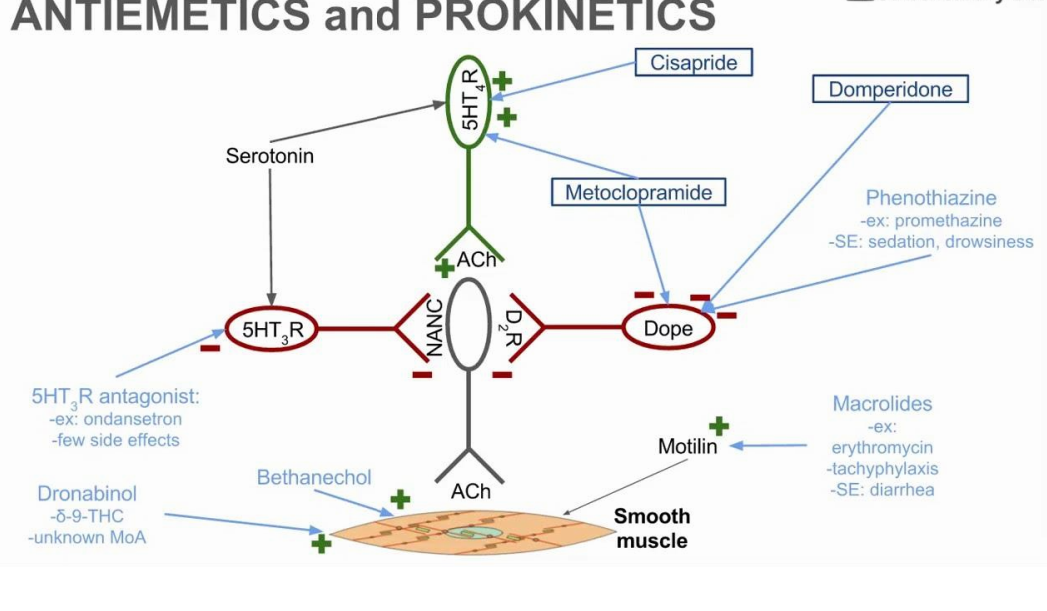 Figuur 2. Anti-emetica en gastroprokinetica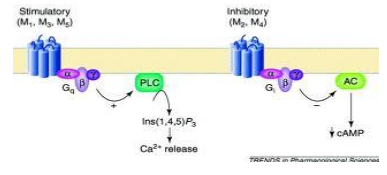 Figuur 3. Muscarine-receptorenFiguur 4. RAAS-cascade en farmaca die daarop ingrijpen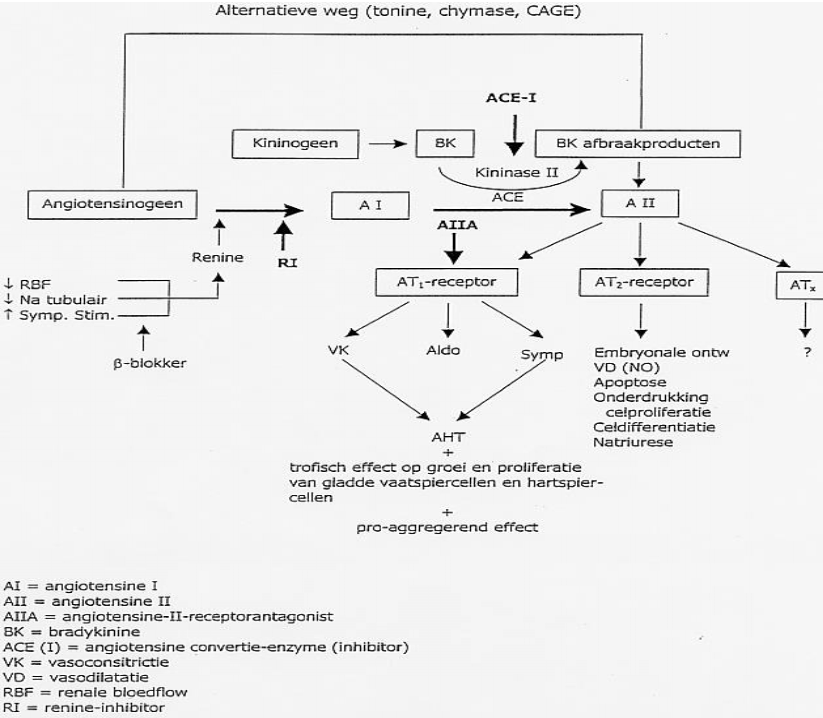 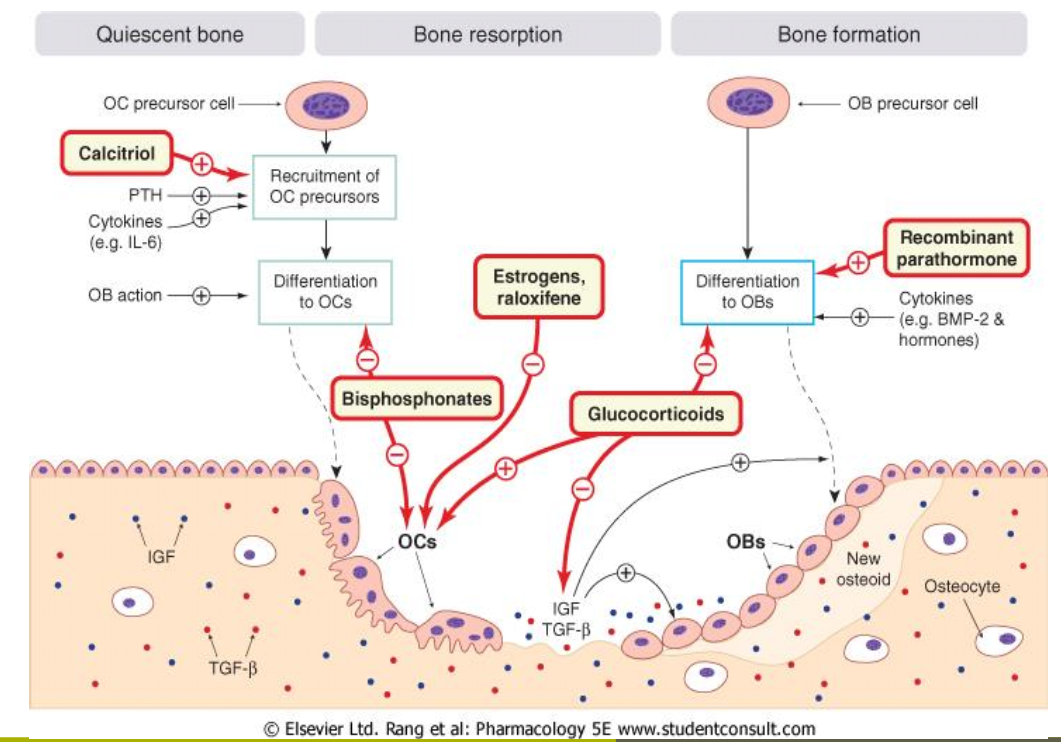 Figuur 5. Behandeling osteoporoseFiguur 6. Effect van stimulatie van verschillende alfa- en beta-receptoren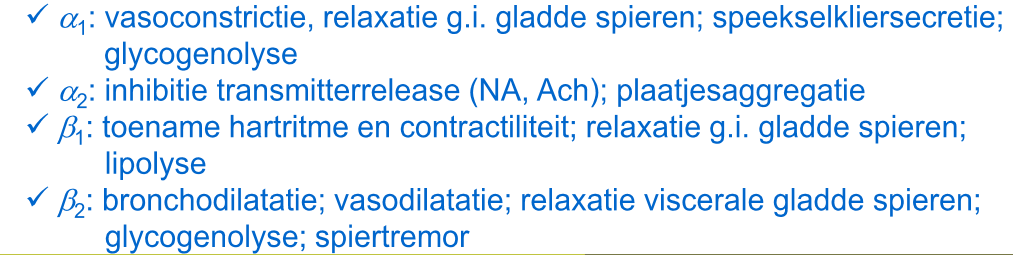  Figuur 7. Contractie van hartspiercel en gladde spiercel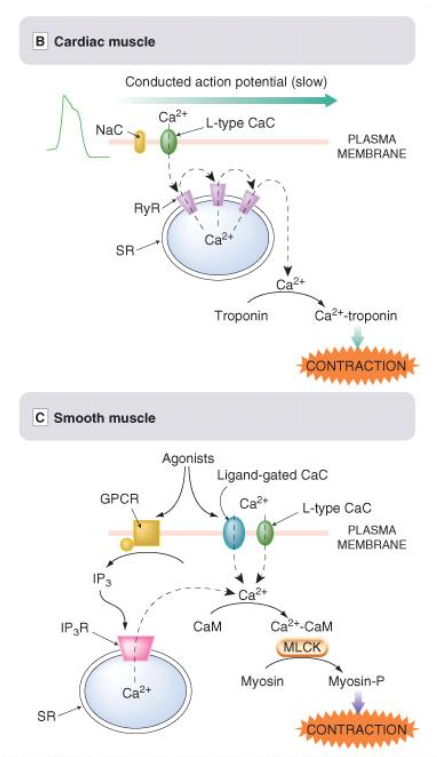 Figuur 8. Contractie en relaxatie van de gladde spiercel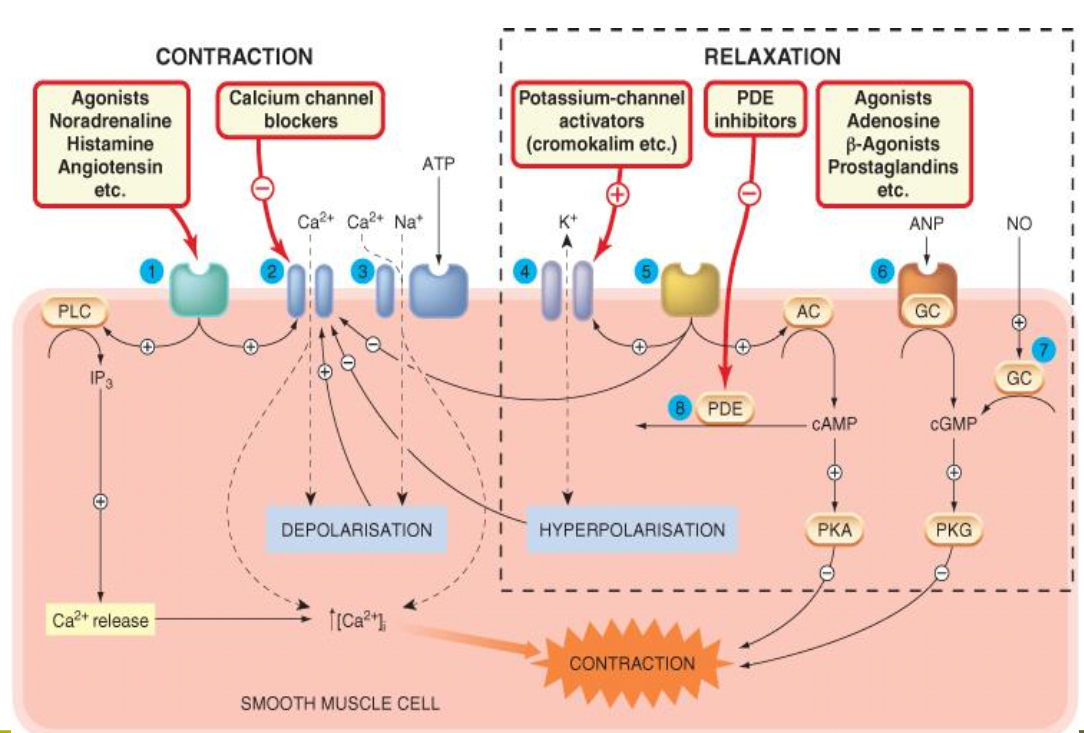 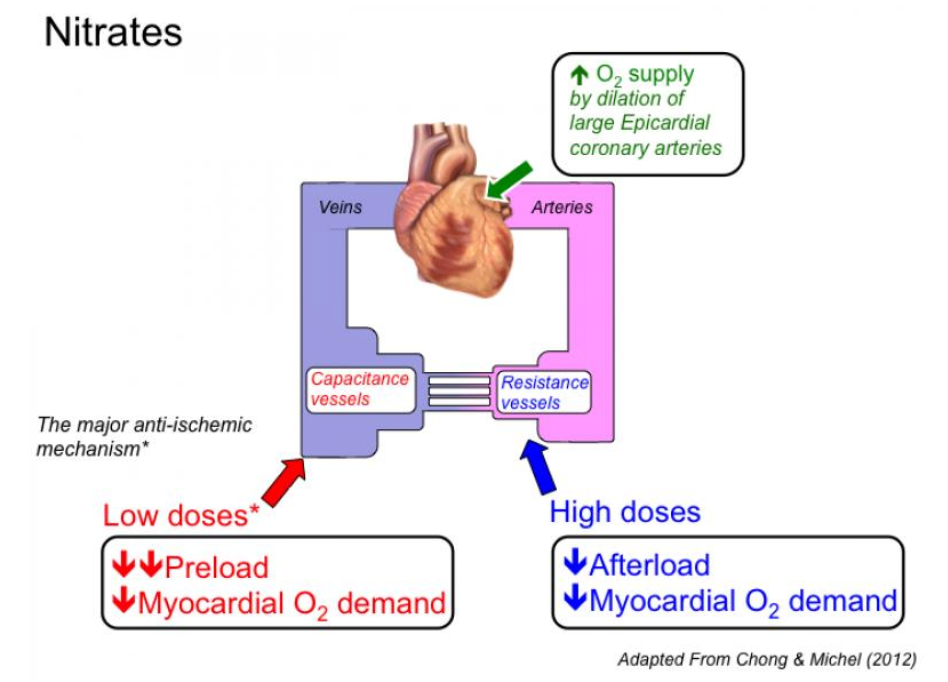 Figuur 9. Effect van nitraten op het hart (in lage en hoge dosis)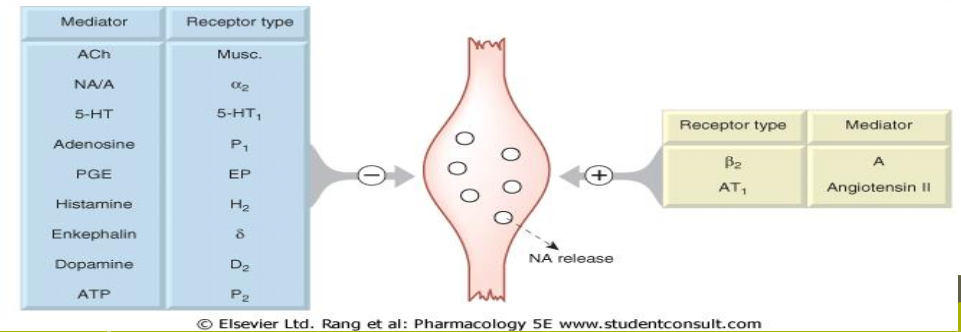 Figuur 10. Overzicht van neurotransmitters die effect hebben op spiercellen (met bijhorende receptor)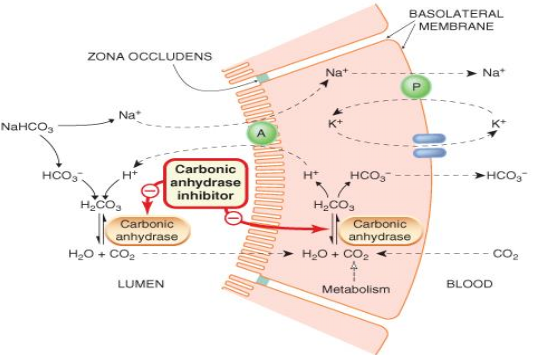 Figuur 11. Werking van koolzuuranhydrase-inhibitorLisdiureticaThiazidenAangrijpingspunt = dik opstijgend deel lis van Henle Inhibitie Na/K/2Cl-cotransporterAangrijpingspunt = pars contorta distale tubulusInhibitie Na/Cl-contransporterAccentueert transtubulaire elektrische gradiënt  verminderde resorptie Mg en Ca  verhoogde urinaire Ca excretie Stimuleert tubulair transport Ca  verminderde urinaire Ca-excretieUitgesproken, kortdurend natriuretisch effect Matig diuretisch effect Kan wel gebruikt worden bij nierinsufficiëntieVerslechterd nierfunctie bij bestaande nierinsufficiëntie  dus beter niet 